рублейРаспределение иных межбюджетных трансфертов (дотаций)на поддержку мер по обеспечению сбалансированности бюджетов  сельских поселений  на 2022 год.                                                                                            рублейРаспределение иных межбюджетных трансфертов (дотаций)на поддержку мер по обеспечению сбалансированности бюджетов  сельских поселений на плановый период 2023 и 2024  годов                                                                                                                                                                                                                                                                                                                                                                                                                                рублей                                                               Приложение № 17к решению Думы Каргасокского районаот 03.11.2021 №95 « О бюджете муниципального образования «Каргасокский район» на 2022 год и на плановый период 2023 и 2024 годы»ПОРЯДОКПРЕДОСТАВЛЕНИЯ СУБСИДИЙ ЮРИДИЧЕСКИМ ЛИЦАМ (ЗАИСКЛЮЧЕНИЕМ СУБСИДИЙ ГОСУДАРСТВЕННЫМ (МУНИЦИПАЛЬНЫМ)УЧРЕЖДЕНИЯМ), ИНДИВИДУАЛЬНЫМ ПРЕДПРИНИМАТЕЛЯМ,ФИЗИЧЕСКИМ ЛИЦАМ - ПРОИЗВОДИТЕЛЯМТОВАРОВ, РАБОТ, УСЛУГ         1. Настоящий Порядок предоставления субсидий юридическим и физическим лицам (далее - Порядок) разработан в соответствии со ст. 78 Бюджетного кодекса Российской Федерации и регулирует отношения, связанные с предоставлением субсидий юридическим лицам (за исключением субсидий государственным (муниципальным) учреждениям), индивидуальным предпринимателям, физическим лицам - производителям товаров, работ, услуг (далее - получатели субсидии).          Под субсидиями в настоящем Порядке понимается безвозмездное и безвозвратное предоставление денежных средств из районного бюджета  получателям субсидии в целях возмещения недополученных доходов и  (или) финансового обеспечения (возмещения ) затрат в связи с производством (реализацией) товаров (за исключением подакцизных товаров, кроме легковых автомобилей и мотоциклов), выполнением работ, оказанием услуг.       2. Общие условия предоставления субсидий определяются настоящим Порядком.           Случаи  предоставления и суммы субсидий определяются в решении Думы Каргасокского района о районном бюджете.           Критерии отбора получателей субсидий, конкретные условия и порядок предоставления субсидии, порядок возврата субсидий в случае:- нарушения условий, установленных при их предоставлении;- неиспользованных  в отчетном финансовом году,  в случаях, предусмотренных соглашениями (договорами) о предоставлении субсидий;определяются Положениями по конкретным целям предоставления субсидий, утвержденными Администрацией  Каргасокского района.      3. Субсидии предоставляются в пределах бюджетных ассигнований и лимитов бюджетных обязательств, доведенных в установленном порядке до главных распорядителей (распорядителей) и получателей бюджетных средств.      4. Предоставление субсидии осуществляется в безналичном порядке путем перечисления денежных средств на счет получателя субсидии, открытый в кредитной организации  или Управлении Федерального казначейства на основании выставленных счетов и (или) представленных расчетов произведенных затрат или недополученных доходов.      5. Главные распорядители бюджетных средств и органы муниципального финансового контроля  вправе в любое время проверить первичные и другие бухгалтерские документы, подтверждающие произведенные затраты или недополученные доходы получателя субсидии.       6. Неисполнение или ненадлежащее исполнение получателем средств субсидии обязанностей, предусмотренных настоящим Порядком, а также иными правовыми актами, регулирующими отношения, связанные с предоставлением и использованием субсидий, влечет ответственность в соответствии с действующим законодательством.Приложение №18    к решению Думы Каргасокского района от 03.11.2021 №95 « О бюджете муниципального образования «Каргасокский район» на 2022 год и на плановый период 2023 и 2024 годы»Предоставление муниципальных преференций в целяхобеспечения жизнедеятельности населения и поддержки субъектов малогои среднего предпринимательства Каргасокского районаПриложение №19к решению Думы Каргасокского района от 03.11.2021 №95 « О бюджете муниципального образования «Каргасокский район» на 2022 год и на плановый период 2023 и 2024 годы»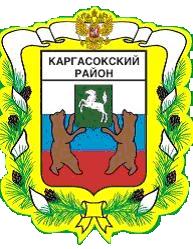 МУНИЦИПАЛЬНОЕ ОБРАЗОВАНИЕ «Каргасокский район»ТОМСКАЯ ОБЛАСТЬДУМА  КАРГАСОКСКОГО РАЙОНА РЕШЕНИЕ       03.11.2021	         № 95       с. Каргасок      О бюджете муниципального образования     «Каргасокский район»  на  2022 год  и на        плановый период 2023 и 2024 годов     Заслушав проект бюджета муниципального образования  «Каргасокский район» на 2022 год и   на плановый период 2023 и 2024 годов, представленный Администрацией Каргасокского  района,Дума Каргасокского района  РЕШИЛА: Глава Каргасокского района                                                                                      А.П.АщеуловМУНИЦИПАЛЬНОЕ ОБРАЗОВАНИЕ «Каргасокский район»ТОМСКАЯ ОБЛАСТЬДУМА  КАРГАСОКСКОГО РАЙОНА РЕШЕНИЕ       03.11.2021	         № 95       с. Каргасок      О бюджете муниципального образования     «Каргасокский район»  на  2022 год  и на        плановый период 2023 и 2024 годов     Заслушав проект бюджета муниципального образования  «Каргасокский район» на 2022 год и   на плановый период 2023 и 2024 годов, представленный Администрацией Каргасокского  района,Дума Каргасокского района  РЕШИЛА: Глава Каргасокского района                                                                                      А.П.Ащеулов  Приложение № 1к решению Думы Каргасокского района от 03.11.2021 №95 « О бюджете муниципального образования «Каргасокский район» на 2022 год и на плановый период 2023 и 2024 годы» Переченьглавных администраторов доходов бюджета муниципального образования «Каргасокский район»  -   территориальных органов федеральных органов исполнительной власти, органов государствнной власти Томской области, областных государственных учреждений и иных организацийПриложение № 2к решению Думы Каргасокского района от 03.11.2021 №95 « О бюджете муниципального образования «Каргасокский район» на 2022 год и на плановый период 2023 и 2024 годы»Приложение № 2к решению Думы Каргасокского района от 03.11.2021 №95 « О бюджете муниципального образования «Каргасокский район» на 2022 год и на плановый период 2023 и 2024 годы»Перечень главных администраторов доходов бюджета муниципального образования  «Каргасокский район» - органов местного самоуправления и муниципальных казенных учреждений муниципального образования  «Каргасокский район»  и закрепленных за ними видов доходовПеречень главных администраторов доходов бюджета муниципального образования  «Каргасокский район» - органов местного самоуправления и муниципальных казенных учреждений муниципального образования  «Каргасокский район»  и закрепленных за ними видов доходовКод вида доходаНаименование главных  администраторов и закрепленных за ними  видов доходовМуниципальное казенное учреждение Управление финансов Администрации Каргасокского района992 1 16 01154 01 0000 140Административные штрафы, установленные главой 15 Кодекса Российской Федерации об административных правонарушениях, за административные правонарушения в области финансов, налогов и сборов, страхования, рынка ценных бумаг (за исключением штрафов, указанных в пункте 6 статьи 46 Бюджетного кодекса Российской Федерации), выявленные должностными лицами органов муниципального контроля992 1 16 01157 01 0000 140Административные штрафы, установленные главой 15 Кодекса Российской Федерации об административных правонарушениях, за административные правонарушения в области финансов, связанные с нецелевым использованием бюджетных средств, невозвратом либо несвоевременным возвратом бюджетного кредита, неперечислением либо несвоевременным перечислением платы за пользование бюджетным кредитом, нарушением условий предоставления бюджетного кредита, нарушением порядка и (или) условий предоставления (расходования) межбюджетных трансфертов, нарушением условий предоставления бюджетных инвестиций, субсидий юридическим лицам, индивидуальным предпринимателям и физическим лицам,подлежащие зачислению в бюджет муниципального образования992 1 17 05050 05 0000 180Прочие неналоговые доходы бюджетов муниципальных районов992 2 02 15001 05 0000 150Дотации бюджетам муниципальных районов на выравнивание бюджетной обеспеченности992 2 02 15002 05 0000 150Дотации бюджетам муниципальных районов на поддержку мер по обеспечению сбалансированности бюджетов992 2 02 35118 05 0000 150Субвенции бюджетам муниципальных районов на осуществление первичного воинского учета на территориях, где отсутствуют военные комиссариаты992 2 08 05000 05 0000 150Перечисление из бюджетов муниципальных районов (в бюджеты муниципальных районов) для осуществления возврата (зачета) излишне уплаченных или излишне взысканных сумм налогов, сборов и иных платежей, а также сумм процентов за несвоевременное осуществление такого возврата и процентов, начисленных на излишне взысканные суммы.Администрация Каргасокского района910 1 08 07150 01 1000 110Государственная пошлина за выдачу разрешения на установку рекламной конструкции910 1 11 05013 05 0000 120Доходы, получаемые в виде арендной платы за земельные участки, государственная собственность на которые не разграничена и которые расположены в границах сельских поселений и  межселенных территорий муниципальных районов, а также средства от продажи права на заключение договоров аренды указанных земельных участков910 1 11 05025 05 0000 120Доходы, получаемые в виде арендной платы, а также средства от продажи  права на заключение договоров  аренды за земли, находящиеся в собственности муни-ципальных районов (за исключением земельных участков муниципальных бюджетных и автономных учреждений) 910  1 11 05035 05 0000 120Доходы от сдачи в аренду имущества, находящегося в оперативном управлении органов управления муниципальных районов и созданных ими учреждений (за исключением имущества муниципальных бюджетных и автономных учреждений)910 1 11 05075 05 0000 120Доходы от сдачи в аренду имущества, составляющего казну муниципальных районов (за исключением земельных участков)910 1 11 05313 05 0000 120Плата по соглашениям об установлении сервитута, заключенным органами местного самоуправления муниципальных районов, органами местного самоуп-равления сельских поселений,  государственными или муниципальными предприятиями либо государственными или муниципальными учреждениями в отношении земельных участков, государственная собственность на которые не разграничена и которые расположены в границах сельских поселения и межселенных территорий муниципальных районов910 1 11 05325 05 0000 120Плата по соглашениям об установлении сервитута, заключенным органами местного самоуправления муниципальных районов, государственными или муниципальными предприятиями либо государственными или муниципальными учреждениями в отношении земельных участков, находящихся в собственности муниципальных районов910 1 11 07015 05 0000 120Доходы от перечисления части прибыли, остающейся после уплаты налогов и иных обязательных платежей муниципальных унитарных предприятий, созданных муниципальными районами910 1 11 09045 05 0000 120Прочие поступления от использования имущества, находящегося в собственности муниципальных районов (за исключением имущества муниципальных, бюджетных и автономных учреждений, а также имущества муниципальных унитарных предприятий, в том числе казенных)910 1 14 02052 05 0000 410Доходы от реализации имущества, находящегося в оперативном управлении учреждений, находящихся в ведении органов управления муниципальных районов (за исключением имущества муниципальных бюджетных и автономных учреждений), в части реализации основных средств по указанному имуществу910 1 14 02052 05 0000 440Доходы от реализации имущества, находящегося в оперативном управлении учреждений, находящихся в ведении органов управления муниципальных районов (за исключением имущества муниципальных бюджетных и автономных учреждений), в части реализации материальных запасов по указанному имуществу910 1 14 02053 05 0000 410Доходы от реализации иного имущества, находящегося в собственности муниципальных районов (за исключение имущества муниципальных бюджетных и автономных учреждений, а также имущества муниципальных унитарных предприятий, в том числе казенных) в части реализации основных средств по указанному имуществу910 1 14 02053 05 0000 440Доходы от реализации иного имущества, находящегося в собственности муниципальных районов (за исключением имущества муниципальных бюджетных и автономных учреждений, а также имущества муниципальных унитарных предприятий, в том числе казенных) в части реализации материальных запасов по указанному имуществу910 1 14 06013 05 0000 430Доходы от продажи земельных участков, государственная собственность на которые не разграничена и которые расположены в границах сельских поселений и межселенных территорий муниципальных районов910 1 14 06025 05 0000 430Доходы от продажи земельных участков, находящихся в собственности муниципальных районов (за исключением земельных участков муниципальных бюджетных и автономных учреждений) 910 1 16 02020 02 0000 140Административные  штрафы, установленные законами субъектов Российской Федерации об административных правонарушениях, за нарушение муниципальных правовых актов910 1 16 11064 01 0000 140Платежи уплаченные в целях  возмещения вреда, причиняемого автомобильным дорогам местного значения транспортными средствами, осуществляющими перевозки тяжело-весных и (или) крупногабаритных грузов910 2 02 20299 05 0000 150Субсидии бюджетам муниципальных районов на обеспечение мероприятий по переселению граждан из аварийного жилищного фонда, в том числе переселению граждан из аварийного жилищного фонда с учетом необходимости развития малоэтажного жилищного строительства, за счет средств, поступивших от государственной корпорации - Фонда содействия реформированию жилищно-коммунального хозяйства910 2 02 20302 05 0000 150Субсидии бюджетам муниципальных районов на обеспечение мероприятий по переселению граждан из аварийного жилищного фонда, в том числе переселению граждан из аварийного жилищного фонда с учетом необходимости развития малоэтажного жилищного строительства, за счет средств бюджетов910 2 02 25497 05 0000 150Субсидии бюджетам муниципальных районов на реализацию мероприятий по обеспечению жильем молодых семей910 2 02 25527 05 0000 150Субсидии бюджетам муниципальных районов на государственную поддержку малого и среднего предпринимательства, включая крестьянские (фермерские) хозяйства, а также на реализацию мероприятий по поддержке молодежного предпринимательства910 2 02 25576 05 0000 150Субсидии бюджетам муниципальных районов на обеспечение комплексного развития сельских территорий910 2 02 35120 05 0000 150Субвенции бюджетам муниципальных районов на осуществление полномочий по  составлению (изменению) списков кандидатов в присяжные заседатели федеральных судов общей юрисдикции в Российской Федерации910 2 02 35469 05 0000 150Субвенции бюджетам муниципальных районов на проведение Всероссийской переписи населения 2020 года910 2 02 35508 05 0000 150Субвенции бюджетам муниципальным районам на поддержку сельскохозяйственного производства по отдельным подотраслям растениеводства и животноводства910 2 02 40014 05 0000 150Межбюджетные трансферты, передаваемые бюджетам муниципальных районов из бюджетов поселений на осуществление части полномочий по решению вопросов местного значения в соответствии с заключенными соглашениями910 2 18 05020 05 0000 150Доходы бюджетов муниципальных районов от возврата автономными учреждениями остатков субсидий прошлых лет 910 2 19 35120 05 0000 150Возврат остатков субвенций на осуществление полномочий  по составлению (изменению) списков кандидатов в присяжные заседатели федеральных судов общей юрисдикции в Российской Федерации из бюджетов муниципальных районовУправление образования, опеки и попечительства муниципального образования «Каргасокский район»906 114 02052 05 0000 410Доходы от реализации имущества, находящегося в оперативном управлении учреждений,находящихся в ведении органов управления муниципальных районов (за исключением имущества муниципальных бюджетных и автономных учреждений)в части реализации основных средств по указанному имуществу906 114 02052 05 0000 440Доходы от реализации имущества, находящегося в оперативном управлении учреждений,  находящихся в ведении органов управления муниципальных районов (за исключением имущества муниципальных бюджетных и автономных учреждений) в части реализации материальных запасов по указанному имуществу906 2 02 25097 05 0000 150Субсидии бюджетам муниципальных районов на создание в общеобразовательных организациях, расположенных в сельской местности условий для занятий физической культурой и спортом906 2 02 25169 05 0000 150Субсидии бюджетам муниципальных районов на обновление материально-технической базы для формирования у обучающихся современных технологических и гуманитарных навыков906 2 02 25210 05 0000 150Субсидии бюджетам муниципальных районов на внедрение целевой модели цифровой образовательной среды в общеобразовательных организациях и профессиональных образовательных организациях906 2 02 25304 05 0000 150Субсидии бюджетам муниципальных районов на организацию бесплатного горячего питания обучающихся, получающих начальное общее образование в государственных и муниципальных образовательных учреждениях906 2 02 30027 05 0000 150Субвенции бюджетам муниципальных районов на содержание ребенка в семье опекуна и приемной семье, а также вознаграждение, причитающееся приемному родителю906 2 02 35082 05 0000 150Субвенции бюджетам муниципальных районов на предоставление жилых помещений детям-сиротам и детям, оставшимся без попечения родителей, лицам из их числа по договорам найма специализированных жилых помещений906 2 02 35260 05 0000 150Субвенции бюджетам муниципальных районов на выплату единовременного пособия при всех формах устройства детей, лишенных родительского попечения, в семью906 2 02 45303 05 0000 150Межбюджетные трансферты бюджетам муниципальных районов на ежемесячное денежное вознаграждение за классное руководство педагогическим работникам государственных и муниципальных общеобразовательных организаций906 2 02 35304 05 0000 150Субвенции бюджетам муниципальных районов на организацию бесплатного горячего питания обучающихся, получающих начальное общее образование в государственных и муниципальных образовательных организацияхМуниципальное казенное учреждение Управление жилищно-коммунального хозяйства и капитального строительства муниципального образования «Каргасокский район»902 2 02 20077 05 0000 150Субсидии бюджетам муниципальных районов на софинансирование капитальных вложений в объекты муниципальной собственности902 2 02 25555 05 0000 150Субсидии бюджетам муниципальных районов на поддержку государственных программ субьектов Российской Федерации и муниципальных программ формирования современной городской среды902 2 02 25243 05 0000 150Субсидии бюджетам муниципальных районов на строительство и реконструкцию (модернизацию)объектов питьевого водоснабженияМуниципальное казенное учреждение Отдел культуры и туризма Администрации Каргасокского района908 2 02 25467 05 0000 150Субсидии бюджетам муниципальных районов на обеспечение развития и укрепления материально-технической базы домов культуры в населенных пунктах с числом жителей до 50 тысяч человек908 2 02 25519 05 0000 150Субсидия бюджетам муниципальных районов на поддержку отрасли культуры908 2 02 29999 05 0000 150Прочие субсидии бюджетам муниципальных районов908 2 02 45454 05 0000 150Межбюджетные трансферты, передаваемые бюджетам муниципальных районов на создание модельных муниципальных библиотекВиды доходов, администрирование которых осуществляется главными администраторами доходов в пределах их компетенции000 1 13 01995 05 0000 130Прочие доходы от оказания платных услуг (работ) получателями средств бюджетов муниципальных районов000 1 13 02065 05 0000 130Доходы, поступающие в порядке возмещения расходов, понесенных в связи с эксплуатацией имущества муниципальных районов.000 1 13 02995 05 0000 130Прочие доходы от компенсации затрат бюджетов муниципальных районов000 1 16 01074 01 0000 140Административные штрафы, установленные Главой 7 Кодекса Российской Федерации об административных правонарушениях, за административные правонарушения в области охраны собственности, выявленные должностными лицами органов муниципального контроля000 1 16 07010 05 0000 140Штрафы, неустоки, пени, уплаченные в случае просрочки исполнения  поставщиком (подрядчиком, исполнителем) обязательств, предусмотренных муниципальным контрактом, заключенным муниципальным органом, казенным учреждением муниципального района000 1 16 07090 05 0000 140Иные штрафы, неустойки, пени, уплаченные в соответствии с законом или  договором в случае неисполнения или ненадлежащего исполнения обязательств перед муниципальным органом, (муниципальным казенным учреждением) муниципального района000 1 16 10031 05 0000 140Возмещение ущерба при возникновении страховых случаев, когда выгодоприобретателями выступают получатели средств бюджет муниципального района000 1 16 10061 05 0000 140Платежи в целях возмещения убытков, причиненных  уклонением от заключения с муниципальным органом муниципального района (муниципальным казенным учреждением) муниципального крнтракта (за исключением муниципального контракта, финансируемого за счет средств муниципального дорожного фонда)000 1 16 10081 05 0000 140Платежи в целях возмещения ущерба при расторжении муниципального контракта,  заключенного с муниципальным органом муниципального района (муниципальным казенным учреждением), в связи с одосторонним отказом исполнителя (подрядчика) от его исполнения (за исключением муниципального контракта, финансируемого за счет средств муниципального дорожного фонда)000 1 16 10082 05 0000 140Платежи в целях возмещения ущерба при расторжении муниципального контракта, финансируемого за счет средств муниципаотного дорожного фонда муници-пального района, в связи с односторонним отказом исполнителя (подрядчика) от его исполнения000    1 16 10123 01 0051 140Доходы от денежных взысканий  (штрафов), поступающие в счет погашения задолженности, образовавшейся до 1 января 2020 года, подлежащие зачислению в бюджет муниципального образования по нормативам, действующим в 2019 году (доходы бюджетов муниципальных районов за исключением доходов, направляемых на формирование муниципального дорожного фонда, а также иных платежей в случае принятия решения финансовым органом муниципального образования о раздельном учете задолженности) 000 1 17 01050 05 0000 180Невыясненные поступления, зачисляемые в бюджеты муниципальных районов000 2 02 20077 05 0000 150Субсидии бюджетам муниципальных районов на софинансирование капитальных вложений в объекты муниципальной собственности000 2 02 25555 05 0000 150Субсидии бюджетам муниципальных районов на реализацию  программ формирования современной городской среды000 2 02 29999 05 0000 150Прочие субсидии бюджетам муниципальных районов000 2 02 25519 05 0000 150Субсидия бюджетам муниципальных районов на поддержку отрасли культуры000 2 02 30024 05 0000 150Субвенции бюджетам муниципальных районов на выполнение передаваемых полномочий субъектов Российской Федерации000 2 02 39999 05 0000 150Прочие субвенции  бюджетам муниципальных районов000 2 02  45160 05 0000 150Межбюджетные трансферты, передаваемые бюджетам муниципальных районов для компенсации дополнительных расходов, возникших в результате решений, принятых органами власти другого уровня000 2 02 49999 05 0000 150Прочие межбюджетные трансферты, передаваемые бюджетам муниципальных районов000 2 03 05010 05 0000 150Предоставление государственными (муниципальными) организациями грантов для получателей средств бюджетов муниципальных районов000 2 03 05020 05 0000 150Поступления от денежных пожертвований, предоставляемых государственными (муниципальными) организациями получателям средств бюджетов муниципальных районов000 2 07 05020 05 0000 150Поступления от денежных пожертвований, предоставляемых физическими лицами получателям средств бюджетов муниципальных районов000 2 07 05030 05 0000 150Прочие безвозмездные поступления в бюджеты муниципальных районов000 2 18 05010 05 0000 150Доходы бюджетов муниципальных районов от возврата бюджетными учреждениями остатков субсидий прошлых лет000 2 18 60010 05 0000 150Доходы бюджетов муниципальных районов от возврата прочих остатков субсидий, субвенций и иных межбюджетных трансфертов, имеющих целевое назначение, прошлых лет из бюджетов поселений000 2 18 05030 05 0000150Доходы бюджетов муниципальных районов от возврата иными организациями остатков субсидий прошлых лет000 2 19 00000 05 0000 150озврат остатков субсидий, субвенций и иных межбюджетных трансфертов, имеющих целевое назначение, прошлых лет из бюджетов муниципальных районов000 2 08 05000 05 0000 150Перечисления из бюджетов муниципальных районов (в бюджеты муниципальных районов) для осуществления возврата (зачета) излишне уплаченных или излишне взысканных сумм налогов, сборов и иных платежей, а также сумм процентов за несвоевременное осуществление такого возврата и процентов, начисленных на излишне взысканные суммы000 1 17 05050 05 0000 180Прочие неналоговые доходы бюджетов муниципальных районовПриложение № 3к решению Думы Каргасокского района от 03.11.2021 №95 « О бюджете муниципального образования «Каргасокский район» на 2022 год и на плановый период 2023 и 2024 годы»Приложение № 3к решению Думы Каргасокского района от 03.11.2021 №95 « О бюджете муниципального образования «Каргасокский район» на 2022 год и на плановый период 2023 и 2024 годы»Приложение № 3к решению Думы Каргасокского района от 03.11.2021 №95 « О бюджете муниципального образования «Каргасокский район» на 2022 год и на плановый период 2023 и 2024 годы»Перечень  главных администраторов  источников финансирования дефицита бюджета и закрепленных за ними видов  источников  финансирования  дефицита  бюджета   муниципального образования  «Каргасокский  район». Перечень  главных администраторов  источников финансирования дефицита бюджета и закрепленных за ними видов  источников  финансирования  дефицита  бюджета   муниципального образования  «Каргасокский  район». Перечень  главных администраторов  источников финансирования дефицита бюджета и закрепленных за ними видов  источников  финансирования  дефицита  бюджета   муниципального образования  «Каргасокский  район». Код главного администратораКод группы, подгруппы, статьи и вида  источников финансирования дефицитаНаименование главного  администратора                                          источников финансирования дефицита  бюджета и видов источников финансирования дефицитаИсточники финансирования дефицита бюджета, администрирование которых  осуществлятся главными администраторами источников финансирования  дефицита бюджета муниципального образования «Каргасокский район» в пределах их компетенцииИсточники финансирования дефицита бюджета, администрирование которых  осуществлятся главными администраторами источников финансирования  дефицита бюджета муниципального образования «Каргасокский район» в пределах их компетенцииИсточники финансирования дефицита бюджета, администрирование которых  осуществлятся главными администраторами источников финансирования  дефицита бюджета муниципального образования «Каргасокский район» в пределах их компетенции01 05 02 01 05 0000 510Увеличение прочих остатков денежных средств бюджетов муниципальных районов01 05 02 01 05 0000 610Уменьшение  прочих остатков денежных средств бюджетов муниципальных районовМуниципальное казенное учреждение Управление финансов                                                                                Администрации Каргасокского районаМуниципальное казенное учреждение Управление финансов                                                                                Администрации Каргасокского районаМуниципальное казенное учреждение Управление финансов                                                                                Администрации Каргасокского района99201 03 01 00 05 0000 710Получение кредитов от других бюджетов бюджетной системы Российской Федерации бюджетами муниципальных районов в валюте Российской Федерации99201 03 01 00 05 0000 810Погашение бюджетами муниципальных районов   кредитов от других бюджетов бюджетной системы Российской Федерации в валюте Российской Федерации Приложение № 4к решению Думы Каргасокского района от 03.11.2021 №95 « О бюджете муниципального образования «Каргасокский район» на 2022 год и на плановый период 2023 и 2024 годы»   Приложение № 4к решению Думы Каргасокского района от 03.11.2021 №95 « О бюджете муниципального образования «Каргасокский район» на 2022 год и на плановый период 2023 и 2024 годы»  Перечень                                                                                                                                                                              главных распорядителей средств  бюджета  муниципального образования  «Каргасокский  район».Перечень                                                                                                                                                                              главных распорядителей средств  бюджета  муниципального образования  «Каргасокский  район».Наименование главных распорядителейКод  главного   распорядителяМуниципальное казенное учреждение "Управление жилищно-коммунального хозяйства и капитального строительства муниципального образования "Каргасокский район"902муниципальное казенное учреждение Дума Каргасокского района904Управление образования, опеки и попечительства муниципального образования "Каргасокский район"906Муниципальное казенное учреждение Отдел культуры и туризма Администрации Каргасокского района908Администрация Каргасокского района910Муниципальное казенное учреждение Управление финансов Администрации Каргасокского района992Приложение № 5к решению Думы Каргасокского района от 03.11.2021 №95 « О бюджете муниципального образования «Каргасокский район» на 2022 год и на плановый период 2023 и 2024 годы»Приложение № 5к решению Думы Каргасокского района от 03.11.2021 №95 « О бюджете муниципального образования «Каргасокский район» на 2022 год и на плановый период 2023 и 2024 годы»Приложение № 5к решению Думы Каргасокского района от 03.11.2021 №95 « О бюджете муниципального образования «Каргасокский район» на 2022 год и на плановый период 2023 и 2024 годы»План доходов бюджета муниципального образования «Каргасокский район»  на  2022г.План доходов бюджета муниципального образования «Каргасокский район»  на  2022г.План доходов бюджета муниципального образования «Каргасокский район»  на  2022г.План доходов бюджета муниципального образования «Каргасокский район»  на  2022г.РублейРублейКоды бюджетнойКоды бюджетнойНаименование      показателейПлан                на   2022 годклассификации классификации Наименование      показателейПлан                на   2022 год1 00 00000 00 0000 0001 00 00000 00 0000 000Доходы 297 833 200,001 01 00000 00 0000 0001 01 00000 00 0000 000Налог на прибыль, доходы 199 663 800,001 03 00000 00 0000 0001 03 00000 00 0000 000Налоги на товары (работы, услуги), реализуемые на территории Российской Федерации11 167 000,001 05 00000 00 0000 0001 05 00000 00 0000 000Налоги на совокупный доход12 688 800,001 06 00000 00 0000 0001 06 00000 00 0000 000Земельный налог390 000,001 07 00000 00 0000 0001 07 00000 00 0000 000Налог на добычу общераспространенных полезных ископаемых1 194 000,001 08 00000 00 0000 0001 08 00000 00 0000 000Государственная пошлина, сборы1 900 000,001 11 00000 00 0000 0001 11 00000 00 0000 000Доходы от использования имущества,  находящегося в государственной и муниципальной собственности8 435 000,001 12 00000 00 0000 0001 12 00000 00 0000 000Платежи при пользовании природными ресурсами57 751 600,001 13 00000 00 0000 0001 13 00000 00 0000 000Доходы от оказания платных услуг и компенсации затрат государства2 515 000,001 14 00000 00 0000 0001 14 00000 00 0000 000Доходы от продажи материальных и нематериальных активов655 000,001 16 00000 00 0000 0001 16 00000 00 0000 000Штрафы, санкции, возмещение ущерба1 473 000,002 00 00000 00 0000 0002 00 00000 00 0000 000Безвозмездные перечисления1 087 144 200,002 02 00000 00 0000 0002 02 00000 00 0000 000Безвозмездные поступления от других бюджетов бюджетной системы Российской Федерации1 087 144 200,002 02 00000 00 0000 0002 02 00000 00 0000 000Безвозмездные поступления из областного бюджета1 087 144 200,002 07 00000 00 0000 0002 07 00000 00 0000 000Прочие безвозмездные поступления0,00ВСЕГО ДОХОДОВ1 384 977 400,00Приложение №5.1к решению Думы Каргасокского района от 03.11.2021 №95 « О бюджете муниципального образования «Каргасокский район» на 2022 год и на плановый период 2023 и 2024 годы»Приложение №5.1к решению Думы Каргасокского района от 03.11.2021 №95 « О бюджете муниципального образования «Каргасокский район» на 2022 год и на плановый период 2023 и 2024 годы»Приложение №5.1к решению Думы Каргасокского района от 03.11.2021 №95 « О бюджете муниципального образования «Каргасокский район» на 2022 год и на плановый период 2023 и 2024 годы»Приложение №5.1к решению Думы Каргасокского района от 03.11.2021 №95 « О бюджете муниципального образования «Каргасокский район» на 2022 год и на плановый период 2023 и 2024 годы»План доходов бюджета муниципального образования «Каргасокский район»  на  плановый период 2023 и 2024 годов.План доходов бюджета муниципального образования «Каргасокский район»  на  плановый период 2023 и 2024 годов.План доходов бюджета муниципального образования «Каргасокский район»  на  плановый период 2023 и 2024 годов.План доходов бюджета муниципального образования «Каргасокский район»  на  плановый период 2023 и 2024 годов.План доходов бюджета муниципального образования «Каргасокский район»  на  плановый период 2023 и 2024 годов.РублейРублейКоды бюджетнойКоды бюджетнойНаименование      показателейПланна 2023  годПланна 2024 годклассификации классификации Наименование      показателейПланна 2023  годПланна 2024 год1 00 00000 00 0000 0001 00 00000 00 0000 000Доходы 308 625 100,00315 172 600,001 01 00000 00 0000 0001 01 00000 00 0000 000Налог на прибыль, доходы 209 564 600,00216 619 000,001 03 00000 00 0000 0001 03 00000 00 0000 000Налоги на товары (работы, услуги), реализуемые на территории Российской Федерации10 799 000,0011 014 000,001 05 00000 00 0000 0001 05 00000 00 0000 000Налоги на совокупный доход13 300 000,0014 090 000,001 06 06000 00 0000 0001 06 06000 00 0000 000Земельный налог518 000,00440 000,001 07 00000 00 0000 0001 07 00000 00 0000 000Налог на добычу общераспространенных полезных ископаемых1 172 000,00 1 172 000,00 1 08 00000 00 0000 0001 08 00000 00 0000 000Государственная пошлина, сборы2 909 900,001 966 000,001 11 00000 00 0000 0001 11 00000 00 0000 000Доходы от использования имущества,  находящегося в государственной и муниципальной собственности7 795 000,007 265 000,001 12 00000 00 0000 0001 12 00000 00 0000 000Платежи при пользовании природными ресурсами57 751 600,0057 751 600,001 13 00000 00 0000 0001 13 00000 00 0000 000Доходы от оказания платных услуг и компенсации затрат государства2 595 000,00 2 635 000,001 14 00000 00 0000 0001 14 00000 00 0000 000Доходы от продажи материальных и нематериальных активов620 000,00620 000,001 16 00000 00 0000 0001 16 00000 00 0000 000Штрафы, санкции,  возмещение ущерба 1 600 000,001  600 000,002 00 00000 00 0000 0002 00 00000 00 0000 000Безвозмездные перечисления1 080 929 900,001 023 914 100,002 02 00000 00 0000 0002 02 00000 00 0000 000Безвозмездные поступления от других бюджетов бюджетной системы Российской Федерации1 080 929 900,001 023 914 100,002 02 00000 00 0000 0002 02 00000 00 0000 000Безвозмездные поступления из областного бюджета1 080 929 900,001 023 914 100,002 07 00000 00 0000 0002 07 00000 00 0000 000Прочие безвозмездные поступления0,000,00ВСЕГО ДОХОДОВ1 389 555 000,001 339 086 700,00Приложение № 6к решению Думы Каргасокского района от 03.11.2021 №95 « О бюджете муниципального образования «Каргасокский район» на 2022 год и на плановый период 2023 и 2024 годы»  Приложение № 6к решению Думы Каргасокского района от 03.11.2021 №95 « О бюджете муниципального образования «Каргасокский район» на 2022 год и на плановый период 2023 и 2024 годы»  Распределение бюджетных ассигнований по разделам и подразделам классификации  расходов бюджета   муниципального образования«Каргасокский район»   на  2022 год.Распределение бюджетных ассигнований по разделам и подразделам классификации  расходов бюджета   муниципального образования«Каргасокский район»   на  2022 год.рублей  Приложение № 6.1к решению Думы Каргасокского района от 03.11.2021 №95 « О бюджете муниципального образования «Каргасокский район» на 2022 год и на плановый период 2023 и 2024 годы»Распределение бюджетных ассигнований по разделам и подразделам классификации  расходов бюджета   муниципального образования«Каргасокский район»   на плановый период  2023 и 2024 годов.рублей  Приложение № 7к решению Думы Каргасокского района от 03.11.2021 №95 « О бюджете муниципального образования «Каргасокский район» на 2022 год и на плановый период 2023 и 2024 годы»Распределение бюджетных ассигнований по целевым статьям, группам иподгруппам видов расходов на  2022 год.РублейПриложение № 7к решению Думы Каргасокского района от 03.11.2021 №95 « О бюджете муниципального образования «Каргасокский район» на 2022 год и на плановый период 2023 и 2024 годы»Распределение бюджетных ассигнований по целевым статьям, группам иподгруппам видов расходов на  2022 год.РублейПриложение № 7к решению Думы Каргасокского района от 03.11.2021 №95 « О бюджете муниципального образования «Каргасокский район» на 2022 год и на плановый период 2023 и 2024 годы»Распределение бюджетных ассигнований по целевым статьям, группам иподгруппам видов расходов на  2022 год.РублейПриложение № 7к решению Думы Каргасокского района от 03.11.2021 №95 « О бюджете муниципального образования «Каргасокский район» на 2022 год и на плановый период 2023 и 2024 годы»Распределение бюджетных ассигнований по целевым статьям, группам иподгруппам видов расходов на  2022 год.РублейПриложение № 7к решению Думы Каргасокского района от 03.11.2021 №95 « О бюджете муниципального образования «Каргасокский район» на 2022 год и на плановый период 2023 и 2024 годы»Распределение бюджетных ассигнований по целевым статьям, группам иподгруппам видов расходов на  2022 год.РублейПриложение № 7к решению Думы Каргасокского района от 03.11.2021 №95 « О бюджете муниципального образования «Каргасокский район» на 2022 год и на плановый период 2023 и 2024 годы»Распределение бюджетных ассигнований по целевым статьям, группам иподгруппам видов расходов на  2022 год.РублейПриложение № 7к решению Думы Каргасокского района от 03.11.2021 №95 « О бюджете муниципального образования «Каргасокский район» на 2022 год и на плановый период 2023 и 2024 годы»Распределение бюджетных ассигнований по целевым статьям, группам иподгруппам видов расходов на  2022 год.РублейПриложение № 7к решению Думы Каргасокского района от 03.11.2021 №95 « О бюджете муниципального образования «Каргасокский район» на 2022 год и на плановый период 2023 и 2024 годы»Распределение бюджетных ассигнований по целевым статьям, группам иподгруппам видов расходов на  2022 год.РублейПриложение № 7.1к решению Думы Каргасокского района от 03.11.2021 №95 « О бюджете муниципального образования «Каргасокский район» на 2022 год и на плановый период 2023 и 2024 годы»  Приложение № 7.1к решению Думы Каргасокского района от 03.11.2021 №95 « О бюджете муниципального образования «Каргасокский район» на 2022 год и на плановый период 2023 и 2024 годы»  Приложение № 7.1к решению Думы Каргасокского района от 03.11.2021 №95 « О бюджете муниципального образования «Каргасокский район» на 2022 год и на плановый период 2023 и 2024 годы»  Приложение № 7.1к решению Думы Каргасокского района от 03.11.2021 №95 « О бюджете муниципального образования «Каргасокский район» на 2022 год и на плановый период 2023 и 2024 годы»  Приложение № 7.1к решению Думы Каргасокского района от 03.11.2021 №95 « О бюджете муниципального образования «Каргасокский район» на 2022 год и на плановый период 2023 и 2024 годы»  Приложение № 7.1к решению Думы Каргасокского района от 03.11.2021 №95 « О бюджете муниципального образования «Каргасокский район» на 2022 год и на плановый период 2023 и 2024 годы»  Приложение № 7.1к решению Думы Каргасокского района от 03.11.2021 №95 « О бюджете муниципального образования «Каргасокский район» на 2022 год и на плановый период 2023 и 2024 годы»  Приложение № 7.1к решению Думы Каргасокского района от 03.11.2021 №95 « О бюджете муниципального образования «Каргасокский район» на 2022 год и на плановый период 2023 и 2024 годы»  Распределение бюджетных ассигнований по целевым статьям, группам иподгруппам видов расходов на  плановый период 2023 и 2024 годов.Распределение бюджетных ассигнований по целевым статьям, группам иподгруппам видов расходов на  плановый период 2023 и 2024 годов.Распределение бюджетных ассигнований по целевым статьям, группам иподгруппам видов расходов на  плановый период 2023 и 2024 годов.Распределение бюджетных ассигнований по целевым статьям, группам иподгруппам видов расходов на  плановый период 2023 и 2024 годов.Распределение бюджетных ассигнований по целевым статьям, группам иподгруппам видов расходов на  плановый период 2023 и 2024 годов.Распределение бюджетных ассигнований по целевым статьям, группам иподгруппам видов расходов на  плановый период 2023 и 2024 годов.Распределение бюджетных ассигнований по целевым статьям, группам иподгруппам видов расходов на  плановый период 2023 и 2024 годов.Распределение бюджетных ассигнований по целевым статьям, группам иподгруппам видов расходов на  плановый период 2023 и 2024 годов.        рублей        рублейк решению Думы Каргасокского района от 03.11.2021 №95 « О бюджете муниципального образования «Каргасокский район» на 2022 год и на плановый период 2023 и 2024 годы»Приложение № 8к решению Думы Каргасокского района от 03.11.2021 №95 « О бюджете муниципального образования «Каргасокский район» на 2022 год и на плановый период 2023 и 2024 годы»Приложение № 8к решению Думы Каргасокского района от 03.11.2021 №95 « О бюджете муниципального образования «Каргасокский район» на 2022 год и на плановый период 2023 и 2024 годы»Приложение № 8к решению Думы Каргасокского района от 03.11.2021 №95 « О бюджете муниципального образования «Каргасокский район» на 2022 год и на плановый период 2023 и 2024 годы»Приложение № 8к решению Думы Каргасокского района от 03.11.2021 №95 « О бюджете муниципального образования «Каргасокский район» на 2022 год и на плановый период 2023 и 2024 годы»Приложение № 8к решению Думы Каргасокского района от 03.11.2021 №95 « О бюджете муниципального образования «Каргасокский район» на 2022 год и на плановый период 2023 и 2024 годы»Приложение № 8к решению Думы Каргасокского района от 03.11.2021 №95 « О бюджете муниципального образования «Каргасокский район» на 2022 год и на плановый период 2023 и 2024 годы»Приложение № 8Ведомственная структура расходов районного бюджета на 2022 годВедомственная структура расходов районного бюджета на 2022 годВедомственная структура расходов районного бюджета на 2022 годВедомственная структура расходов районного бюджета на 2022 годВедомственная структура расходов районного бюджета на 2022 годВедомственная структура расходов районного бюджета на 2022 годВедомственная структура расходов районного бюджета на 2022 годНаименование кодаКВСРКФСРКЦСРКВРАссигнования 2022 годМуниципальное учреждение жилищно - коммунального хозяйства и капитального строительства.90275 135 700,00ОБЩЕГОСУДАРСТВЕННЫЕ ВОПРОСЫ90201007 960 000,00Муниципальная программа "Повышение энергоэффективности в муниципальном образовании "Каргасокский район""902011306000000006 460 000,00Обеспечивающая подпрограмма (УЖКХ и КС)902011306400000006 460 000,00Обеспечение деятельности подведомственных учреждений902011306402000006 460 000,00Расходы на выплаты персоналу казенных учреждений902011306402000001106 298 606,00Иные закупки товаров, работ и услуг для обеспечения государственных (муниципальных) нужд90201130640200000240158 394,00Уплата налогов, сборов и иных платежей902011306402000008503 000,00Муниципальная программа "Создание условий для устойчивого экономического развития муниципального образования "Каргасокский район""902011307000000001 500 000,00Подпрограмма "Эффективное управление муниципальным имуществом МО "Каргасокский район""902011307500000001 500 000,00Основное мероприятие "Обслуживание муниципальной собственности"902011307580000001 500 000,00Капитальный ремонт зданий, находящихся в муниципальной собственности9020113075800Р2431 500 000,00Иные закупки товаров, работ и услуг для обеспечения государственных (муниципальных) нужд9020113075800Р2432401 500 000,00НАЦИОНАЛЬНАЯ ЭКОНОМИКА902040040 075 700,00Муниципальная программа "Создание условий для устойчивого экономического развития муниципального образования "Каргасокский район""9020409070000000040 075 700,00Подпрограмма "Обеспечение транспортной доступности внутри Каргасокского района"9020409073000000040 075 700,00Основное мероприятие "Осуществление дорожной деятельности в отношении дорог местного значения между населенными пунктами Каргасокского района"9020409073810000040 075 700,00Иные закупки товаров, работ и услуг для обеспечения государственных (муниципальных) нужд9020409073810000024019 275 700,00Бюджетные инвестиции9020409073810000041020 800 000,00ЖИЛИЩНО-КОММУНАЛЬНОЕ ХОЗЯЙСТВО902050010 600 000,00Муниципальная программа "Повышение энергоэффективности в муниципальном образовании "Каргасокский район""9020502060000000010 000 000,00Подпрограмма "Повышение энергетической эффективности в ЖКХ Каргасокского района"9020502062000000010 000 000,00Основное мероприятие "Повышение энергетической эффективности в коммунальных системах и подготовка объектов ЖКХ к безаварийному прохождению отопительного сезона"9020502062800000010 000 000,00Реконструкция сетей электроснабжения 10-0,4кВ. в с.Новый Васюган, Каргасокского района, Томской области9020502062800Р53110 000 000,00Бюджетные инвестиции9020502062800Р53141010 000 000,00Муниципальная программа "Формирование современной городской среды на территории Каргасокского района"90205031000000000600 000,00Подпрограмма "Благоустройство общественных территорий сельских поселений муниципального образования «Каргасокский район» "90205031020000000600 000,00 Поддержка государственных программ субъектов Российской Федерации и муниципальных программ формирования современной городской среды9020503102F250000600 000,00Поддержка государственных программ субъектов Российской Федерации и муниципальных программ формирования современной городской среды9020503102F255550600 000,00Иные закупки товаров, работ и услуг для обеспечения государственных (муниципальных) нужд9020503102F255550240600 000,00ОБРАЗОВАНИЕ902070012 300 000,00Муниципальная программа "Развитие образования в муниципальном образовании "Каргасокский район"902070101000000001 100 000,00Подпрограмма "Развитие инфраструктуры системы образования"902070101200000001 100 000,00Основное мероприятие "Проведение капитальных ремонтов и строительства для создания комфортных условий в образовательных организациях"902070101281000001 100 000,00Капитальный ремонт МБДОУ "Каргасокский д/с № 27"9020701012810Р714500 000,00Иные закупки товаров, работ и услуг для обеспечения государственных (муниципальных) нужд9020701012810Р714240500 000,00Капитальный ремонт МБДОУ "Средневасюганский д/с № 6"9020701012810Р728600 000,00Иные закупки товаров, работ и услуг для обеспечения государственных (муниципальных) нужд9020701012810Р728240600 000,00Муниципальная программа "Развитие образования в муниципальном образовании "Каргасокский район"902070201000000007 700 000,00Подпрограмма "Развитие инфраструктуры системы образования"902070201200000007 700 000,00Основное мероприятие "Проведение капитальных ремонтов и строительства для создания комфортных условий в образовательных организациях"902070201281000007 700 000,00Капитальный ремонт МБОУ "Каргасокская СОШ - интернат №1"9020702012810Р7101 700 000,00Иные закупки товаров, работ и услуг для обеспечения государственных (муниципальных) нужд9020702012810Р7102401 700 000,00Капитальный ремонт МКОУ "Павловская ООШ" (спортивный зал)9020702012810Р722500 000,00Иные закупки товаров, работ и услуг для обеспечения государственных (муниципальных) нужд9020702012810Р722240500 000,00Строительство МКОУ "Среднетымская СОШ"9020702012810Р7262 300 000,00Бюджетные инвестиции9020702012810Р7264102 300 000,00Капитальный ремонт МКОУ "Мыльджинская ООШ"9020702012810Р7271 200 000,00Иные закупки товаров, работ и услуг для обеспечения государственных (муниципальных) нужд9020702012810Р7272401 200 000,00Капитальный ремонт МКОУ "Тымская ООШ"9020702012810Р7292 000 000,00Иные закупки товаров, работ и услуг для обеспечения государственных (муниципальных) нужд9020702012810Р7292402 000 000,00Муниципальная программа "Развитие образования в муниципальном образовании "Каргасокский район"902070301000000003 500 000,00Подпрограмма "Развитие инфраструктуры системы образования"902070301200000003 500 000,00Основное мероприятие "Проведение капитальных ремонтов и строительства для создания комфортных условий в образовательных организациях"902070301281000003 500 000,00Капитальный ремонт здания МБОУ ДО "Каргасокский ДДТ"9020703012810Р7303 500 000,00Иные закупки товаров, работ и услуг для обеспечения государственных (муниципальных) нужд9020703012810Р7302403 500 000,00ФИЗИЧЕСКАЯ КУЛЬТУРА И СПОРТ90211004 200 000,00Муниципальная программа "Развитие молодежной политики, физической культуры и спорта на территории муниципального образования "Каргасокский район""902110205000000004 200 000,00Подпрограмма "Развитие физической культуры и спорта"902110205100000004 200 000,00Основное мероприятие "Развитие спортивной инфраструктуры"902110205181000004 200 000,00Строительство комплексной спортивной площадки в п.Нефтяников Каргасокского района Томской области.9021102051810И7724 200 000,00Бюджетные инвестиции9021102051810И7724104 200 000,00Дума Каргасокского района9043 750 000,00ОБЩЕГОСУДАРСТВЕННЫЕ ВОПРОСЫ90401003 750 000,00Непрограммное направление расходов904010399000000001 114 452,00Руководство и управление в сфере установленных функций органов местного самоуправления904010399001000001 114 452,00Центральный аппарат90401039900100204921 452,00Расходы на выплаты персоналу государственных (муниципальных) органов90401039900100204120810 800,00Иные закупки товаров, работ и услуг для обеспечения государственных (муниципальных) нужд90401039900100204240110 652,00Центральный аппарат (прочие)90401039900100206193 000,00Расходы на выплаты персоналу государственных (муниципальных) органов90401039900100206120193 000,00Непрограммное направление расходов904010699000000002 635 548,00Руководство и управление в сфере установленных функций органов местного самоуправления904010699001000002 635 548,00Центральный аппарат90401069900100204764 948,00Расходы на выплаты персоналу государственных (муниципальных) органов90401069900100204120719 400,00Иные закупки товаров, работ и услуг для обеспечения государственных (муниципальных) нужд9040106990010020424045 548,00Центральный аппарат (муниципальные должности)904010699001002051 870 600,00Расходы на выплаты персоналу государственных (муниципальных) органов904010699001002051201 863 600,00Иные закупки товаров, работ и услуг для обеспечения государственных (муниципальных) нужд904010699001002052407 000,00Управление образования, опеки и попечительства МО " Каргасокский район"906801 477 300,00ОБРАЗОВАНИЕ9060700765 766 100,00Муниципальная программа "Развитие образования в муниципальном образовании "Каргасокский район"90607010100000000169 920 500,00Подпрограмма "Развитие дошкольного, общего и дополнительного образования"90607010110000000169 920 500,00Основное мероприятие "Модернизация системы дошкольного образования"9060701011800000071 114 800,00Основное мероприятие "Модернизация системы дошкольного образования" (РБ)9060701011800000571 114 800,00Иные закупки товаров, работ и услуг для обеспечения государственных (муниципальных) нужд90607010118000005240100 000,00Субсидии бюджетным учреждениям9060701011800000561071 014 800,009060701011804000098 805 700,00Обеспечение государственных гарантий реализации прав на получение общедоступного и бесплатного дошкольного образования в муниципальных дошкольных образовательных организациях в Томской области.9060701011804037097 921 400,00Субсидии бюджетным учреждениям9060701011804037061097 921 400,00Осуществление отдельных государственных полномочий по обеспечению предоставления бесплатной методической, психолого-педагогической, диагностической и консультативной помощи, в том числе в дошкольных образовательных организациях и общеобразовательных организациях, если в них созданы соответствующие консультационные центры, родителям (законным представителям) несовершеннолетних обучающихся, обеспечивающим получение детьми дошкольного образования в форме семейного образования.90607010118040380490 500,00Субсидии бюджетным учреждениям90607010118040380610490 500,00Осуществление отдельных государственных полномочий по обеспечению обучающихся с ограниченными возможностями здоровья, проживающих в муниципальных (частных) образовательных организациях, осуществляющих образовательную деятельность по основным общеобразовательным программам, питанием, одеждой, обувью, мягким и жестким инвентарем и обеспечению обучающихся с ограниченными возможностями здоровья, не проживающих в муниципальных (частных) образовательных организациях, осуществляющих образовательную деятельность по основным общеобразовательным программам, бесплатным двухразовым питанием.90607010118040470362 500,00Субсидии бюджетным учреждениям90607010118040470610362 500,00Осуществление отдельных государственных полномочий по выплате надбавок к должностному окладу педагогическим работникам муниципальных образовательных организаций.9060701011804053031 300,00Субсидии бюджетным учреждениям9060701011804053061031 300,00Муниципальная программа "Развитие образования в муниципальном образовании "Каргасокский район"90607020100000000513 086 800,00Подпрограмма "Развитие дошкольного, общего и дополнительного образования"90607020110000000510 886 800,00Основное мероприятие "Обеспечение государственных гарантий реализации прав на получение общедоступного, бесплатного и качественного начального общего, основного общего, среднего общего образования, содействие развитию начального общего, основного общего образования".9060702011810000071 305 400,00Основное мероприятие "Обеспечение государственных гарантий реализации прав на получение общедоступного, бесплатного и качественного начального общего, основного общего, среднего общего образования, содействие развитию начального общего, основного общего образования".906070201181000004 180 000,00Иные закупки товаров, работ и услуг для обеспечения государственных (муниципальных) нужд906070201181000002404 100 000,00Стипендии9060702011810000034080 000,00Основное мероприятие "Обеспечение государственных гарантий реализации прав на получение общедоступного, бесплатного и качественного начального общего, основного общего, среднего общего образования, содействие развитию начального общего, основного общего образования".(РБ)9060702011810000567 125 400,00Расходы на выплаты персоналу казенных учреждений906070201181000051101 219 200,00Иные закупки товаров, работ и услуг для обеспечения государственных (муниципальных) нужд9060702011810000524038 824 400,00Субсидии бюджетным учреждениям9060702011810000561027 053 400,00Уплата налогов, сборов и иных платежей9060702011810000585028 400,00 Обеспечение государственных гарантий реализации прав на получение общедоступного и бесплатного дошкольного, начального общего, основного общего, среднего общего образования в муниципальных общеобразовательных организациях Томской области, обеспечение дополнительного образования детей в муниципальных общеобразовательных организациях Томской области.90607020118140000439 050 700,00Обеспечение государственных гарантий реализации прав на получение общедоступного и бесплатного дошкольного, начального общего, основного общего, среднего общего образования в муниципальных общеобразовательных организациях Томской области, обеспечение дополнительного образования детей в муниципальных общеобразовательных организациях Томской области.90607020118140420425 253 500,00Расходы на выплаты персоналу казенных учреждений90607020118140420110184 000 000,00Иные закупки товаров, работ и услуг для обеспечения государственных (муниципальных) нужд9060702011814042024017 163 500,00Субсидии бюджетным учреждениям90607020118140420610224 090 000,00Частичная оплата стоимости питания отдельных категорий обучающихся в муниципальных общеобразовательных организациях Томской области, за исключением обучающихся с ограниченными возможностями здоровья.906070201181404403 109 900,00Иные закупки товаров, работ и услуг для обеспечения государственных (муниципальных) нужд906070201181404402401 345 600,00Субсидии бюджетным учреждениям906070201181404406101 764 300,00Осуществление отдельных государственных полномочий по обеспечению обучающихся с ограниченными возможностями здоровья, проживающих в муниципальных (частных) образовательных организациях, осуществляющих образовательную деятельность по основным общеобразовательным программам, питанием, одеждой, обувью, мягким и жестким инвентарем и обеспечению обучающихся с ограниченными возможностями здоровья, не проживающих в муниципальных (частных) образовательных организациях, осуществляющих образовательную деятельность по основным общеобразовательным программам, бесплатным двухразовым питанием.906070201181404709 733 900,00Иные закупки товаров, работ и услуг для обеспечения государственных (муниципальных) нужд906070201181404702403 377 900,00Субсидии бюджетным учреждениям906070201181404706106 356 000,00Ежемесячная стипендия губернатора Томской области молодым учителям муниципальных общеобразовательных организаций Томской области.90607020118140520672 000,00Стипендии90607020118140520340604 200,00Субсидии бюджетным учреждениям9060702011814052061067 800,00Осуществление отдельных государственных полномочий по выплате надбавок к должностному окладу педагогическим работникам муниципальных образовательных организаций.90607020118140530281 400,00Расходы на выплаты персоналу казенных учреждений90607020118140530110250 100,00Субсидии бюджетным учреждениям9060702011814053061031 300,00Cубсидия на внедрение и функционирование целевой модели цифровой образовательной среды в общеобразовательных организациях в рамках регионального проекта "Цифровая образовательная среда"9060702011E441900530 700,00Иные закупки товаров, работ и услуг для обеспечения государственных (муниципальных) нужд9060702011E441900240530 700,00Подпрограмма "Развитие инфраструктуры системы образования"906070201200000002 200 000,00Основное мероприятие "Приобретение оборудования для обеспечения безопасности в образовательных организациях"906070201280000002 200 000,00Иные закупки товаров, работ и услуг для обеспечения государственных (муниципальных) нужд906070201280000002402 200 000,00Муниципальная программа "Создание условий для устойчивого экономического развития муниципального образования "Каргасокский район""90607020700000000200 000,00Подпрограмма "Доступная среда в Каргасокском районе"90607020790000000200 000,00Подпрограмма "Доступная среда в Каргасокском районе"90607020790000000100 000,00Иные закупки товаров, работ и услуг для обеспечения государственных (муниципальных) нужд9060702079000000024010 000,00Субсидии бюджетным учреждениям9060702079000000061090 000,00Основное мероприятие "Реконструкция объектов культуры, обустройство пандусов и устройство кнопок вызова на объектах образования"90607020798000000100 000,00Резервные средства90607020798000000870100 000,00Муниципальная программа "Развитие образования в муниципальном образовании "Каргасокский район"9060703010000000033 079 000,00Подпрограмма "Развитие дошкольного, общего и дополнительного образования"9060703011000000033 079 000,00Основное мероприятие "Создание условий для устойчивого развития, повышения качества и доступности сферы дополнительного образования"9060703011820000032 306 500,00Основное мероприятие "Создание условий для устойчивого развития, повышения качества и доступности сферы дополнительного образования"90607030118200000300 000,00Иные закупки товаров, работ и услуг для обеспечения государственных (муниципальных) нужд90607030118200000240300 000,00Основное мероприятие "Создание условий для устойчивого развития, повышения качества и доступности сферы дополнительного образования"(РБ)9060703011820000527 489 500,00Субсидии бюджетным учреждениям9060703011820000561027 435 500,00Уплата налогов, сборов и иных платежей9060703011820000585054 000,00Реализация программ персонифицированного финансирования дополнительного образования детей.906070301182003404 517 000,00Субсидии бюджетным учреждениям906070301182003406104 517 000,00Стимулирующие выплаты в муниципальных организациях дополнительного образования Томской области.90607030118240400741 200,00Субсидии бюджетным учреждениям90607030118240400610741 200,00Осуществление отдельных государственных полномочий по выплате надбавок к должностному окладу педагогическим работникам муниципальных образовательных организаций.9060703011824053031 300,00Субсидии бюджетным учреждениям9060703011824053061031 300,00Муниципальная программа "Развитие образования в муниципальном образовании "Каргасокский район"906070701000000006 458 700,00Подпрограмма "Развитие дошкольного, общего и дополнительного образования"906070701100000006 458 700,00Основное мероприятие "Создание условий для устойчивого развития, повышения качества и доступности сферы дополнительного образования"906070701182000004 000 000,00Основное мероприятие "Создание условий для устойчивого развития, повышения качества и доступности сферы дополнительного образования"906070701182000002 000 000,00Иные закупки товаров, работ и услуг для обеспечения государственных (муниципальных) нужд906070701182000002402 000 000,00Основное мероприятие "Создание условий для устойчивого развития, повышения качества и доступности сферы дополнительного образования"(РБ)906070701182000052 000 000,00Иные закупки товаров, работ и услуг для обеспечения государственных (муниципальных) нужд906070701182000052402 000 000,00Организация отдыха детей в каникулярное время.906070701182407902 458 700,00Иные закупки товаров, работ и услуг для обеспечения государственных (муниципальных) нужд906070701182407902402 458 700,00Муниципальная программа "Развитие образования в муниципальном образовании "Каргасокский район"9060709010000000043 021 100,00Обеспечивающая подпрограмма (УОО и П)9060709014000000043 021 100,00Руководство и управление в сфере установленных функций органов местного самоуправления906070901401000003 897 100,00Центральный аппарат906070901401002043 897 100,00Расходы на выплаты персоналу государственных (муниципальных) органов906070901401002041203 613 100,00Иные закупки товаров, работ и услуг для обеспечения государственных (муниципальных) нужд90607090140100204240283 000,00Уплата налогов, сборов и иных платежей906070901401002048501 000,00906070901401400004 855 300,00Организация и осуществление деятельности по опеке и попечительству в соответствии с Законом Томской области от 28 декабря 2007 года № 298-ОЗ "О наделении органов местного самоуправления отдельными государственными полномочиями по организации и осуществлению деятельности по опеке и попечительству в Томской области".90607090140140700302 400,00Расходы на выплаты персоналу государственных (муниципальных) органов90607090140140700120274 900,00Иные закупки товаров, работ и услуг для обеспечения государственных (муниципальных) нужд9060709014014070024027 500,00Осуществление отдельных государственных полномочий по организации и осуществлению деятельности по опеке и попечительству в Томской области.906070901401407804 552 900,00Расходы на выплаты персоналу государственных (муниципальных) органов906070901401407801204 239 000,00Иные закупки товаров, работ и услуг для обеспечения государственных (муниципальных) нужд90607090140140780240313 900,00Обеспечение деятельности подведомственных учреждений9060709014020000034 268 700,00Расходы на выплаты персоналу казенных учреждений9060709014020000011028 327 900,00Иные закупки товаров, работ и услуг для обеспечения государственных (муниципальных) нужд906070901402000002405 925 000,00Уплата налогов, сборов и иных платежей9060709014020000085015 800,00СОЦИАЛЬНАЯ ПОЛИТИКА906100034 111 200,00Муниципальная программа "Развитие образования в муниципальном образовании "Каргасокский район"90610030100000000350 000,00Подпрограмма "Развитие дошкольного, общего и дополнительного образования"90610030110000000350 000,00Осуществление отдельных государственных полномочий по обеспечению обучающихся с ограниченными возможностями здоровья, проживающих в муниципальных (частных) образовательных организациях, осуществляющих образовательную деятельность по основным общеобразовательным программам, питанием, одеждой, обувью, мягким и жестким инвентарем и обеспечению обучающихся с ограниченными возможностями здоровья, не проживающих в муниципальных (частных) образовательных организациях, осуществляющих образовательную деятельность по основным общеобразовательным программам, бесплатным двухразовым питанием.90610030118140470350 000,00Публичные нормативные социальные выплаты гражданам90610030118140470310350 000,00Муниципальная программа "Развитие образования в муниципальном образовании "Каргасокский район"9061004010000000033 761 200,00Подпрограмма "Реализация полномочий по организации и осуществлению деятельности по опеке и попечительству"9061004013000000033 761 200,00Осуществление отдельных государственных полномочий на обеспечение одеждой, обувью и мягким инвентарём, оборудованием и единовременным денежным пособием детей-сирот и детей, оставшихся без попечения родителей, а также лиц из числа детей-сирот и детей, оставшихся без попечения родителей, выпускников муниципальных образовательных учреждений, находящихся (находившихся) под опекой (попечительством) или в приёмных семьях, и выпускников негосударственных общеобразовательных учреждений, находящихся (находившихся) под опекой (попечительством), в приёмных семьях.90610040138040740871 800,00Публичные нормативные социальные выплаты гражданам90610040138040740310871 800,00Осуществление отдельных государственных полномочий на осуществление ежемесячной выплаты денежных средств опекунам (попечителям) на содержание детей и обеспечение денежными средствами лиц из числа детей-сирот и детей, оставшихся без попечения родителей, находившихся под опекой (попечительством), в приёмной семье и продолжающих обучение в муниципальных образовательных учреждениях.906100401380407602 293 200,00Иные закупки товаров, работ и услуг для обеспечения государственных (муниципальных) нужд906100401380407602403 600,00Публичные нормативные социальные выплаты гражданам906100401380407603102 289 600,00Осуществление отдельных государственных полномочий на осуществление ежемесячной выплаты денежных средств приёмным семьям на содержание детей, а также вознаграждения, причитающегося приёмным родителям.9061004013804077025 161 600,00Иные закупки товаров, работ и услуг для обеспечения государственных (муниципальных) нужд9061004013804077024024 000,00Публичные нормативные социальные выплаты гражданам9061004013804077031010 000 000,00Социальные выплаты гражданам, кроме публичных нормативных социальных выплат9061004013804077032015 137 600,00Предоставление жилых помещений детям-сиротам и детям, оставшимся без попечения родителей, лицам из их числа по договорам найма специализированных жилых помещений906100401380408205 434 600,00Резервные средства906100401380408208705 434 600,00ФИЗИЧЕСКАЯ КУЛЬТУРА И СПОРТ90611001 600 000,00Муниципальная программа "Развитие образования в муниципальном образовании "Каргасокский район"906110201000000001 000 000,00Подпрограмма "Развитие дошкольного, общего и дополнительного образования"906110201100000001 000 000,00Основное мероприятие "Создание условий для устойчивого развития, повышения качества и доступности сферы дополнительного образования"906110201182000001 000 000,00Основное мероприятие "Создание условий для устойчивого развития, повышения качества и доступности сферы дополнительного образования"90611020118200000500 000,00Иные закупки товаров, работ и услуг для обеспечения государственных (муниципальных) нужд90611020118200000240500 000,00Основное мероприятие "Создание условий для устойчивого развития, повышения качества и доступности сферы дополнительного образования"(РБ)90611020118200005500 000,00Иные закупки товаров, работ и услуг для обеспечения государственных (муниципальных) нужд90611020118200005240500 000,00Муниципальная программа "Развитие молодежной политики, физической культуры и спорта на территории муниципального образования "Каргасокский район""90611020500000000600 000,00Подпрограмма "Развитие физической культуры и спорта"90611020510000000600 000,00Субсидия на приобретение оборудования для малобюджетных спортивных площадок по месту жительства и учебы в муниципальных образований Томской области9061102051P540006600 000,00Резервные средства9061102051P540006870600 000,00Отдел культуры администрации Каргасокского района90873 058 100,00ОБРАЗОВАНИЕ908070014 289 400,00Муниципальная программа "Развитие культуры и туризма в муниципальном образовании "Каргасокский район"9080703020000000014 289 400,00Подпрограмма "Развитие культуры в Каргасокском районе"9080703021000000014 289 400,00Ведомственная целевая программа "Создание условий для организации дополнительного образования детей в области культуры на территории Каргасокского района"9080703021620000013 973 000,00Субсидии бюджетным учреждениям9080703021620000061013 973 000,00Стимулирующие выплаты в муниципальных организациях дополнительного образования Томской области90807030218140400316 400,00Субсидии бюджетным учреждениям90807030218140400610316 400,00КУЛЬТУРА, КИНЕМАТОГРАФИЯ908080058 768 700,00Муниципальная программа "Развитие культуры и туризма в муниципальном образовании "Каргасокский район"9080801020000000052 852 500,00Подпрограмма "Развитие культуры в Каргасокском районе"9080801021000000052 852 500,00Ведомственная целевая программа "Создание условий для предоставления населению Каргасокского района библиотечных услуг"9080801021600000026 000 946,00Субсидии бюджетным учреждениям9080801021600000061025 500 946,00Резервные средства90808010216000000870500 000,00Ведомственная целевая программа "Создание условий по предоставлению населению культурно - досуговых услуг и развитию народных художественных промыслов и ремесел на территории Каргасокского района"9080801021610000025 049 854,00Субсидии бюджетным учреждениям9080801021610000061025 049 854,00908080102181400001 801 700,00Оплата труда руководителей и специалистов муниципальных учреждений культуры и искусства в части выплаты надбавок и доплат к тарифной ставке (должностному окладу908080102181406601 801 700,00Иные межбюджетные трансферты908080102181406605401 165 301,00Субсидии бюджетным учреждениям90808010218140660610561 475,00Резервные средства9080801021814066087074 924,00Муниципальная программа "Развитие культуры и туризма в муниципальном образовании "Каргасокский район"908080402000000005 916 200,00Обеспечивающая подпрограмма (Отдел культуры и туризма)908080402300000005 916 200,00Руководство и управление в сфере установленных функций органов местного самоуправления908080402301000002 764 612,00Центральный аппарат908080402301002042 764 612,00Расходы на выплаты персоналу государственных (муниципальных) органов908080402301002041202 701 613,00Иные закупки товаров, работ и услуг для обеспечения государственных (муниципальных) нужд9080804023010020424041 999,00Уплата налогов, сборов и иных платежей908080402301002048501 000,00Резервные средства9080804023010020487020 000,00Обеспечение деятельности подведомственных учреждений908080402302000003 151 588,00Расходы на выплаты персоналу казенных учреждений908080402302000001103 001 905,00Иные закупки товаров, работ и услуг для обеспечения государственных (муниципальных) нужд90808040230200000240149 183,00Уплата налогов, сборов и иных платежей90808040230200000850500,00Администрация Каргасокского района910101 834 500,00ОБЩЕГОСУДАРСТВЕННЫЕ ВОПРОСЫ910010057 140 000,00Муниципальная программа "Обеспечение доступным и комфортным жильем и коммунальными услугами жителей муниципального образования "Каргасокский район"910010203000000002 400 000,00Обеспечивающая подпрограмма (Администрация Каргасокского района)910010203700000002 400 000,00Руководство и управление в сфере установленных функций органов местного самоуправления910010203701000002 400 000,00Глава муниципального образования910010203701002032 400 000,00Расходы на выплаты персоналу государственных (муниципальных) органов910010203701002031202 400 000,00Муниципальная программа "Обеспечение доступным и комфортным жильем и коммунальными услугами жителей муниципального образования "Каргасокский район"9100104030000000050 023 914,00Обеспечивающая подпрограмма (Администрация Каргасокского района)9100104037000000050 023 914,00Руководство и управление в сфере установленных функций органов местного самоуправления9100104037010000047 875 914,00Центральный аппарат9100104037010020447 875 914,00Расходы на выплаты персоналу государственных (муниципальных) органов9100104037010020412040 699 600,00Иные закупки товаров, работ и услуг для обеспечения государственных (муниципальных) нужд910010403701002042406 801 314,00Уплата налогов, сборов и иных платежей91001040370100204850375 000,00Осуществление отдельных государственных полномочий по предоставлению, переоформлению и изъятию горных отводов для разработки месторождений и проявлений общераспространенных полезных ископаемых9100104037014010016 400,00Расходы на выплаты персоналу государственных (муниципальных) органов9100104037014010012014 900,00Иные закупки товаров, работ и услуг для обеспечения государственных (муниципальных) нужд910010403701401002401 500,00Осуществление отдельных государственных полномочий по регулированию тарифов на перевозки пассажиров и багажа всеми видами общественного транспорта в городском, пригородном и междугородном сообщении (кроме железнодорожного транспорта) по городским, пригородным и междугородным муниципальным маршрутам9100104037014045027 000,00Расходы на выплаты персоналу государственных (муниципальных) органов9100104037014045012024 500,00Иные закупки товаров, работ и услуг для обеспечения государственных (муниципальных) нужд910010403701404502402 500,00Осуществление отдельных государственных полномочий по хранению, комплектованию, учету и использованию архивных документов, относящихся к собственности Томской области91001040370140640287 100,00Расходы на выплаты персоналу государственных (муниципальных) органов91001040370140640120253 000,00Иные закупки товаров, работ и услуг для обеспечения государственных (муниципальных) нужд9100104037014064024034 100,00Осуществление отдельных государственных полномочий по созданию и обеспечению деятельности комиссий по делам несовершеннолетних и защите их прав91001040370140730806 300,00Расходы на выплаты персоналу государственных (муниципальных) органов91001040370140730120733 000,00Иные закупки товаров, работ и услуг для обеспечения государственных (муниципальных) нужд9100104037014073024073 300,00Осуществление отдельных государственных полномочий по регистрации и учету граждан, имеющих право на получение социальных выплат для приобретения жилья в связи с переселением из районов Крайнего Севера и приравненных к ним местностей91001040370140800131 000,00Расходы на выплаты персоналу государственных (муниципальных) органов91001040370140800120119 000,00Иные закупки товаров, работ и услуг для обеспечения государственных (муниципальных) нужд9100104037014080024012 000,00Осуществление отдельных государственных полномочий по созданию и обеспечению деятельности административных комиссий в Томской области91001040370140940880 200,00Расходы на выплаты персоналу государственных (муниципальных) органов91001040370140940120787 600,00Иные закупки товаров, работ и услуг для обеспечения государственных (муниципальных) нужд9100104037014094024092 600,00Муниципальная программа "Обеспечение доступным и комфортным жильем и коммунальными услугами жителей муниципального образования "Каргасокский район"910011303000000002 524 086,00Обеспечивающая подпрограмма (Администрация Каргасокского района)910011303700000002 524 086,00Обеспечение деятельности подведомственных учреждений910011303702000002 524 086,00Расходы на выплаты персоналу казенных учреждений910011303702000001102 524 086,00Муниципальная программа "Обеспечение безопасности жизнедеятельности населения муниципального образования "Каргасокский район""91001130400000000672 000,00Подпрограмма "Профилактика террористической и экстремистской деятельности на территории муниципального образования "Каргасокский район""91001130410000000121 000,00Основное мероприятие "Оценка фактического состояния антитеррористической защищенности потенциально опасных объектов"91001130418100000121 000,00Резервные средства91001130418100000870121 000,00Подпрограмма "Повышение безопасности дорожного движения"91001130430000000551 000,00Основное мероприятие "Предупреждение опасного поведения участников дорожного движения, сокращение детского дорожно - транспортного травматизма"91001130438000000551 000,00Резервные средства91001130438000000870551 000,00Муниципальная программа "Создание условий для устойчивого экономического развития муниципального образования "Каргасокский район""91001130700000000520 000,00Подпрограмма "Эффективное управление муниципальным имуществом МО "Каргасокский район""91001130750000000220 000,00Основное мероприятие "Приватизация муниципального имущества"91001130758100000220 000,00Иные закупки товаров, работ и услуг для обеспечения государственных (муниципальных) нужд91001130758100000240200 000,00Уплата налогов, сборов и иных платежей9100113075810000085020 000,00Подпрограмма "Развитие информационного общества в Каргасокском районе"91001130770000000300 000,00Основное мероприятие "Информирование населения муниципального образования «Каргасокский район» о деятельности органов местного самоуправления, о социально-экономическом и культурном развитии муниципального образования"91001130778100000300 000,00Иные закупки товаров, работ и услуг для обеспечения государственных (муниципальных) нужд91001130778100000240300 000,00Непрограммное направление расходов910011399000000001 000 000,00Резервные средства на решение вопросов местного значения910011399000001131 000 000,00Резервные средства910011399000001138701 000 000,00НАЦИОНАЛЬНАЯ ЭКОНОМИКА91004006 451 900,00Муниципальная программа "Обеспечение доступным и комфортным жильем и коммунальными услугами жителей муниципального образования "Каргасокский район"91004010300000000234 500,00Обеспечивающая подпрограмма (Администрация Каргасокского района)91004010370000000234 500,00Осуществление отдельных государственных полномочий по регистрации коллективных договоров91004010370140140234 500,00Расходы на выплаты персоналу государственных (муниципальных) органов91004010370140140120232 100,00Иные закупки товаров, работ и услуг для обеспечения государственных (муниципальных) нужд910040103701401402402 400,00Муниципальная программа "Обеспечение доступным и комфортным жильем и коммунальными услугами жителей муниципального образования "Каргасокский район"91004050300000000719 700,00Обеспечивающая подпрограмма (Администрация Каргасокского района)91004050370000000719 700,00Осуществление отдельных государственных полномочий по поддержке сельскохозяйственного производства, в том числе на осуществление управленческих функций органами местного самоуправления91004050370140210719 700,00Расходы на выплаты персоналу государственных (муниципальных) органов91004050370140210120654 000,00Иные закупки товаров, работ и услуг для обеспечения государственных (муниципальных) нужд9100405037014021024065 700,00Муниципальная программа "Создание условий для устойчивого экономического развития муниципального образования "Каргасокский район""910040507000000001 658 700,00Подпрограмма "Развитие субъектов малого и среднего предпринимательства, поддержка сельского хозяйства"910040507100000001 658 700,00Поддержка малых форм хозяйствования910040507181402001 615 300,00Иные закупки товаров, работ и услуг для обеспечения государственных (муниципальных) нужд91004050718140200240220 000,00Субсидии юридическим лицам (кроме некоммерческих организаций), индивидуальным предпринимателям, физическим лицам - производителям товаров, работ, услуг910040507181402008101 395 300,00Предоставление субсидий на поддержку сельскохозяйственного производства по отдельным подотраслям растениеводства и животноводства9100405071814508042 900,00Субсидии юридическим лицам (кроме некоммерческих организаций), индивидуальным предпринимателям, физическим лицам - производителям товаров, работ, услуг9100405071814508081042 900,00Предоставление субсидий на поддержку сельскохозяйственного производства по отдельным подотраслям растениеводства и животноводства910040507181R5080500,00Субсидии юридическим лицам (кроме некоммерческих организаций), индивидуальным предпринимателям, физическим лицам - производителям товаров, работ, услуг910040507181R5080810500,00Непрограммное направление расходов91004059900000000815 000,00Осуществление отдельных государственных полномочий по регулированию численности безнадзорных животных (проведение мероприятий)91004059900040160764 500,00Иные закупки товаров, работ и услуг для обеспечения государственных (муниципальных) нужд91004059900040160240764 500,00Осуществление отдельных государственных полномочий по регулированию численности безнадзорных животных (осуществление управленческих функций органами местного самоуправления)9100405990004017050 500,00Расходы на выплаты персоналу государственных (муниципальных) органов9100405990004017012050 000,00Иные закупки товаров, работ и услуг для обеспечения государственных (муниципальных) нужд91004059900040170240500,00Муниципальная программа "Создание условий для устойчивого экономического развития муниципального образования "Каргасокский район""910040907000000001 679 000,00Подпрограмма "Обеспечение транспортной доступности внутри Каргасокского района"910040907300000001 679 000,00Основное мероприятие "Оказание финансовой помощи сельским поселениям на дорожную деятельность в границах населенных пунктов"910040907382000001 679 000,00Капитальный ремонт и (или) ремонт автомобильных дорог общего пользования местного значения (софинансирование)910040907382009101 679 000,00Резервные средства910040907382009108701 679 000,00Непрограммное направление расходов91004109900000000500 000,00Софинансирование расходов на обеспечение жителей отдаленных населенных пунктов Томской области услугами связи91004109900000970500 000,00Резервные средства91004109900000970870500 000,00Муниципальная программа "Создание условий для устойчивого экономического развития муниципального образования "Каргасокский район""91004120700000000845 000,00Подпрограмма "Развитие субъектов малого и среднего предпринимательства, поддержка сельского хозяйства"91004120710000000845 000,00Основное мероприятие "Развитие субъектов малого и среднего предпринимательства"91004120718000000575 000,00Резервные средства91004120718000000870575 000,00Основное мероприятие "Развитие малых форм хозяйствования"91004120718100000270 000,00Резервные средства91004120718100000870270 000,00ЖИЛИЩНО-КОММУНАЛЬНОЕ ХОЗЯЙСТВО910050027 622 100,00Муниципальная программа "Обеспечение доступным и комфортным жильем и коммунальными услугами жителей муниципального образования "Каргасокский район"91005020300000000900 000,00Подпрограмма "Чистая вода Каргасокского района"91005020320000000900 000,00Мероприятия по обеспечению населения Томской области чистой питьевой водой910050203280S0950900 000,00Резервные средства910050203280S0950870900 000,00Муниципальная программа "Повышение энергоэффективности в муниципальном образовании "Каргасокский район""910050206000000002 000 000,00Подпрограмма "Повышение энергетической эффективности в ЖКХ Каргасокского района"910050206200000002 000 000,00Основное мероприятие "Повышение энергетической эффективности в коммунальных системах и подготовка объектов ЖКХ к безаварийному прохождению отопительного сезона"910050206280000002 000 000,00Резервные средства910050206280000008702 000 000,00Непрограммное направление расходов9100502990000000024 122 100,00Компенсация местным бюджетам расходов по организации теплоснабжения теплоснабжающими организациями, использующими в качестве топлива нефть или мазут9100502990004013024 122 100,00Иные межбюджетные трансферты9100502990004013054024 122 100,00Непрограммное направление расходов91005059900000000600 000,00Межбюджетные трансферты бюджетам сельских поселений на содержание общественной уборной91005059900000909600 000,00Иные межбюджетные трансферты91005059900000909540600 000,00ОБРАЗОВАНИЕ9100700100 000,00Муниципальная программа "Развитие молодежной политики, физической культуры и спорта на территории муниципального образования "Каргасокский район""91007070500000000100 000,00Подпрограмма "Развитие эффективной молодежной политики и патриотического воспитания в Каргасокском районе""91007070520000000100 000,00Основное мероприятие "Создание условий для развития потенциала молодежи в интересах общества"91007070528000000100 000,00Стипендии91007070528000000340100 000,00СОЦИАЛЬНАЯ ПОЛИТИКА91010003 913 000,00Муниципальная программа "Обеспечение доступным и комфортным жильем и коммунальными услугами жителей муниципального образования "Каргасокский район"910100303000000003 913 000,00Подпрограмма "Устойчивое развитие сельских территорий Каргасокского района"910100303300000001 413 000,00Улучшение жилищных условий граждан, проживающих на сельских территориях, в рамках государственной прграммы "Комплекное развитие сельских территорий Томской области" (для софинансирования средств федерального бюджета)910100303381L57601 413 000,00Социальные выплаты гражданам, кроме публичных нормативных социальных выплат910100303381L57603201 413 000,00Подпрограмма "Обеспечение жильем молодых семей в Каргасокском районе"91010030340000000500 000,00Реализация государственной программы "Обеспечение доступности жилья и улучшение качества жилищных условий населения Томской области " Подпрограмма " Обеспечение жильем молодых семей"910100303480L4970500 000,00Социальные выплаты гражданам, кроме публичных нормативных социальных выплат910100303480L4970320500 000,00Подпрограмма "Оказание помощи в ремонте жилья ветеранов Великой Отечественной войны 1941 - 1945 годов и вдов участников Великой Отечественной войны 1941 - 1945 годов "910100303600000002 000 000,00На оказание помощи в ремонте и (или) переустройстве жилых помещений граждан, не стоящих на учете в качестве нуждающихся в улучшении жилищных условий и не реализовавших свое право на улучшение жилищных условий за счет средств федерального и областного бюджетов в 2009 и последующих годах, из числа: участников и инвалидов Великой Отечественной войны 1941 - 1945 годов; тружеников тыла военных лет; лиц, награжденных знаком "Жителю блокадного Ленинграда"; бывших несовершеннолетних узников концлагерей; вдов погибших (умерших) участников Великой Отечественной войны 1941 - 1945 годов, не вступивших в повторный брак, на 2016 год и на плановый период 2017 и 2018 годов910100303680407101 000 000,00Резервные средства910100303680407108701 000 000,00На оказание помощи в ремонте и (или) переустройстве жилых помещений граждан, не стоящих на учете в качестве нуждающихся в улучшении жилищных условий и не реализовавших свое право на улучшение жилищных условий за счет средств федерального и областного бюджетов в 2009 и последующих годах, из числа: участников и инвалидов Великой Отечественной войны 1941 - 1945 годов; тружеников тыла военных лет; лиц, награжденных знаком "Жителю блокадного Ленинграда"; бывших несовершеннолетних узников концлагерей; вдов погибших (умерших) участников Великой Отечественной войны 1941 - 1945 годов, не вступивших в повторный брак, на 2016 год и на плановый период 2017 и 2018 годов910100303680S07101 000 000,00Резервные средства910100303680S07108701 000 000,00ФИЗИЧЕСКАЯ КУЛЬТУРА И СПОРТ91011006 607 500,00Муниципальная программа "Развитие молодежной политики, физической культуры и спорта на территории муниципального образования "Каргасокский район""910110105000000004 065 700,00Подпрограмма "Развитие физической культуры и спорта"910110105100000004 065 700,00Обеспечение условий для развития физической культуры и массового спорта9101101051P5400084 065 700,00Иные межбюджетные трансферты9101101051P5400085404 065 700,00Муниципальная программа "Развитие молодежной политики, физической культуры и спорта на территории муниципального образования "Каргасокский район""910110205000000002 000 000,00Подпрограмма "Развитие физической культуры и спорта"910110205100000002 000 000,00Основное мероприятие "Создание благоприятных условий для увеличения охвата населения физической культурой и спортом"910110205180000002 000 000,00Резервные средства910110205180000008702 000 000,00Муниципальная программа "Развитие молодежной политики, физической культуры и спорта на территории муниципального образования "Каргасокский район""91011030500000000541 800,00Подпрограмма "Развитие физической культуры и спорта"91011030510000000541 800,00Обеспечение участия спортивных сборных команд муниципальных районов и городских округов Томской области в официальных региональных спортивных, физкультурных мероприятиях, проводимых на территории Томской области, за исключением спортивных сборных команд муниципального образования "Город Томск", муниципального образования "Городской округ - закрытое административно-территориальное образование Северск Томской области", муниципального образования "Томский район"91011030518040320541 800,00Резервные средства91011030518040320870541 800,00Управление финансов Администрации Каргасокского района992283 721 800,00ОБЩЕГОСУДАРСТВЕННЫЕ ВОПРОСЫ992010016 950 400,00Муниципальная программа "Создание условий для устойчивого экономического развития муниципального образования "Каргасокский район""9920106070000000011 740 400,00Обеспечивающая подпрограмма (Управление финансов Администрации Каргасокского района)9920106078000000011 740 400,00Руководство и управление в сфере установленных функций органов местного самоуправления9920106078010000011 740 400,00Центральный аппарат9920106078010020411 740 400,00Расходы на выплаты персоналу государственных (муниципальных) органов9920106078010020412011 046 000,00Иные закупки товаров, работ и услуг для обеспечения государственных (муниципальных) нужд99201060780100204240694 400,00Непрограммное направление расходов992010799000000001 000 000,00Проведение муниципальных выборов992010799000020031 000 000,00Резервные средства992010799000020038701 000 000,00Непрограммное направление расходов992011199000000001 000 000,00Резервные фонды992011199000070051 000 000,00Резервные средства992011199000070058701 000 000,00Муниципальная программа "Создание условий для устойчивого экономического развития муниципального образования "Каргасокский район""99201130700000000565 000,00Обеспечивающая подпрограмма (Управление финансов Администрации Каргасокского района)99201130780000000565 000,00Выполнение других обязательств муниципальных образований99201130789900000565 000,00Казначейское исполнение бюджета99201130789909023565 000,00Иные закупки товаров, работ и услуг для обеспечения государственных (муниципальных) нужд99201130789909023240565 000,00Непрограммное направление расходов992011399000000002 645 000,00На организацию временных рабочих мест992011399000009041 300 000,00Резервные средства992011399000009048701 300 000,00Выезд из районов Крайнего Севера.9920113990000092450 000,00Резервные средства9920113990000092487050 000,00Субсидии некоммерческим организациям99201139900000931700 000,00Субсидии некоммерческим организациям (за исключением государственных (муниципальных) учреждений)99201139900000931630700 000,00Резервные средства на проведение праздничных мероприятий99201139900000935300 000,00Резервные средства99201139900000935870300 000,00Членские взносы в Совет муниципальных образований ТО.99201139900000950195 000,00Уплата налогов, сборов и иных платежей99201139900000950850195 000,00Выполнение других обязательств органов местного самоуправления99201139900009203100 000,00Резервные средства99201139900009203870100 000,00НАЦИОНАЛЬНАЯ ЭКОНОМИКА992040060 828 500,00Муниципальная программа "Создание условий для устойчивого экономического развития муниципального образования "Каргасокский район""9920408070000000048 524 500,00Подпрограмма "Обеспечение транспортной доступности внутри Каргасокского района"9920408073000000048 524 500,00Основное мероприятие "Субсидирование пассажирских перевозок внутри Каргасокского района"9920408073800000048 524 500,00Субсидии юридическим лицам (кроме некоммерческих организаций), индивидуальным предпринимателям, физическим лицам - производителям товаров, работ, услуг9920408073800000081048 524 500,00Муниципальная программа "Создание условий для устойчивого экономического развития муниципального образования "Каргасокский район""9920409070000000012 304 000,00Подпрограмма "Обеспечение транспортной доступности внутри Каргасокского района"9920409073000000012 304 000,00Основное мероприятие "Оказание финансовой помощи сельским поселениям на дорожную деятельность в границах населенных пунктов"9920409073820000012 304 000,00Межбюджетные трансферты на дорожную деятельность9920409073820091912 304 000,00Иные межбюджетные трансферты9920409073820091954012 304 000,00ЖИЛИЩНО-КОММУНАЛЬНОЕ ХОЗЯЙСТВО992050096 903 500,00Муниципальная программа "Создание условий для устойчивого экономического развития муниципального образования "Каргасокский район""9920502070000000096 903 500,00Подпрограмма "Повышение эффективности управления муниципальными финансами, достижение сбалансированности бюджетов сельских поселений"9920502074000000096 903 500,00Компенсация расходов по организации электроснабжения от дизельных электростанций9920502074834012096 903 500,00Иные межбюджетные трансферты9920502074834012054096 903 500,00ЗДРАВООХРАНЕНИЕ9920900331 800,00Непрограммное направление расходов99209099900000000331 800,00Обеспечение проезда по направлениям врачей в медицинские организации, расположенные на территории Томской области, оказывающие специализированную онкологическую, наркологическую и психиатрическую помощь, лиц, проживающих в районах Крайнего Севера и приравненных к ним местностях, при отсутствии круглогодичного транспортного наземного сообщения с областным центром99209099900040300331 800,00Публичные нормативные выплаты гражданам несоциального характера99209099900040300330331 800,00ОБСЛУЖИВАНИЕ ГОСУДАРСТВЕННОГО И МУНИЦИПАЛЬНОГО ДОЛГА99213005 851 000,00Непрограммное направление расходов992130199000000005 851 000,00Выполнение других обязательств органов местного самоуправления992130199000092035 851 000,00Обслуживание муниципального долга992130199000092037305 851 000,00МЕЖБЮДЖЕТНЫЕ ТРАНСФЕРТЫ ОБЩЕГО ХАРАКТЕРА БЮДЖЕТАМ БЮДЖЕТНОЙ СИСТЕМЫ РОССИЙСКОЙ ФЕДЕРАЦИИ9921400102 856 600,00Муниципальная программа "Создание условий для устойчивого экономического развития муниципального образования "Каргасокский район""9921401070000000061 647 900,00Подпрограмма "Повышение эффективности управления муниципальными финансами, достижение сбалансированности бюджетов сельских поселений"9921401074000000061 647 900,00Основное мероприятие" Достижение сбалансированности бюджетов сельских поселений и создание условий для обеспечения равных финансовых возможностей муниципальных образований для решения вопросов местного значения"9921401074810000037 011 700,00Дотации9921401074810000051037 011 700,00ИтогоОсуществление государственных полномочий по расчету и предоставлению дотаций поселениям Томской области99214010748140М7024 636 200,00Дотации99214010748140М7051024 636 200,00Муниципальная программа "Создание условий для устойчивого экономического развития муниципального образования "Каргасокский район""9921403070000000041 208 700,00Подпрограмма "Повышение эффективности управления муниципальными финансами, достижение сбалансированности бюджетов сельских поселений"9921403074000000041 208 700,00Основное мероприятие" Достижение сбалансированности бюджетов сельских поселений и создание условий для обеспечения равных финансовых возможностей муниципальных образований для решения вопросов местного значения"9921403074810000041 208 700,00Иные межбюджетные трансферты9921403074810000054041 208 700,00Итого 1 329 080 000,00Приложение № 8.1к решению Думы Каргасокского района от 03.11.2021 №95 « О бюджете муниципального образования «Каргасокский район» на 2022 год и на плановый период 2023 и 2024 годы»  Приложение № 8.1к решению Думы Каргасокского района от 03.11.2021 №95 « О бюджете муниципального образования «Каргасокский район» на 2022 год и на плановый период 2023 и 2024 годы»  Приложение № 8.1к решению Думы Каргасокского района от 03.11.2021 №95 « О бюджете муниципального образования «Каргасокский район» на 2022 год и на плановый период 2023 и 2024 годы»  Приложение № 8.1к решению Думы Каргасокского района от 03.11.2021 №95 « О бюджете муниципального образования «Каргасокский район» на 2022 год и на плановый период 2023 и 2024 годы»  Ведомственная структура расходов районного бюджета  на плановый период 2023 и 2024 годов.Ведомственная структура расходов районного бюджета  на плановый период 2023 и 2024 годов.Ведомственная структура расходов районного бюджета  на плановый период 2023 и 2024 годов.Ведомственная структура расходов районного бюджета  на плановый период 2023 и 2024 годов.рублей рублей рублей  Приложение № 9к решению Думы Каргасокского района от 03.11.2021 №95 « О бюджете муниципального образования «Каргасокский район» на 2022 год и на плановый период 2023 и 2024 годы» Приложение № 9к решению Думы Каргасокского района от 03.11.2021 №95 « О бюджете муниципального образования «Каргасокский район» на 2022 год и на плановый период 2023 и 2024 годы» Приложение № 9к решению Думы Каргасокского района от 03.11.2021 №95 « О бюджете муниципального образования «Каргасокский район» на 2022 год и на плановый период 2023 и 2024 годы»Объем   межбюджетных трансфертов,  бюджету  муниципального    образования  "Каргасокский район"  из других бюджетов                                                         бюджетной системы  на  2022 году. Объем   межбюджетных трансфертов,  бюджету  муниципального    образования  "Каргасокский район"  из других бюджетов                                                         бюджетной системы  на  2022 году. Объем   межбюджетных трансфертов,  бюджету  муниципального    образования  "Каргасокский район"  из других бюджетов                                                         бюджетной системы  на  2022 году. рублейМежбюджетные трансфертыМежбюджетные трансферты2022 годМежбюджетные трансферты из областного бюджета - всегоМежбюджетные трансферты из областного бюджета - всего1 087 144 200,00СубвенцииСубвенции603 284 400,00В том числеВ том числеСубвенция на осуществление отдельных государственных полномочий по расчету и предоставлению дотаций поселениям Томской области за счет средств областного бюджета Субвенция на осуществление отдельных государственных полномочий по расчету и предоставлению дотаций поселениям Томской области за счет средств областного бюджета 24 636 200,00Субвенция на содержание приемных семей, включающее в себя денежные средства приемным семьям на содержание детей и ежемесячную выплату вознаграждения, причитающегося приемным родителямСубвенция на содержание приемных семей, включающее в себя денежные средства приемным семьям на содержание детей и ежемесячную выплату вознаграждения, причитающегося приемным родителям25 161 600,00Субвенция на  ежемесячную выплаты выплату денежных средств опекунам (попечителям) на содержание детей и обеспечение денежными средствами лиц из числа детей-сирот и детей, оставшихся без попечения родителей, находившихся под опекой (попечительством), в приемной семье и продолжающих обучение в муниципальных образовательных организацияхСубвенция на  ежемесячную выплаты выплату денежных средств опекунам (попечителям) на содержание детей и обеспечение денежными средствами лиц из числа детей-сирот и детей, оставшихся без попечения родителей, находившихся под опекой (попечительством), в приемной семье и продолжающих обучение в муниципальных образовательных организациях2 293 200,00Субвенция на осуществление отдельных государственных полномочий по регистрации коллективных договоровСубвенция на осуществление отдельных государственных полномочий по регистрации коллективных договоров234 500,00Субвенции местным бюджетам на обеспечение государственных гарантий реализации прав на получение общедоступного и бесплатного дошкольного образования в муниципальных дошкольных образовательных организацияхСубвенции местным бюджетам на обеспечение государственных гарантий реализации прав на получение общедоступного и бесплатного дошкольного образования в муниципальных дошкольных образовательных организациях97 921 400,00Субвенции на обеспечение государственных гарантий реализации прав на получение общедоступного и бесплатного дошкольного, начального общего, среднего общего образования в муниципальных общеобразовательных организациях в Томской области, обеспечение дополнительного образования детей в муниципальных общеобразовательных организациях в Томской областиСубвенции на обеспечение государственных гарантий реализации прав на получение общедоступного и бесплатного дошкольного, начального общего, среднего общего образования в муниципальных общеобразовательных организациях в Томской области, обеспечение дополнительного образования детей в муниципальных общеобразовательных организациях в Томской области425 253 500,00Субвенция на осуществление отдельных государственных полномочий по обеспечению предоставления бесплатной методической, психолого-педагогической, диагностической и консультативной помощи, в том числе дошкольных образовательных организациях и общеобразовательных организациях, если в них созданы соответствующие консультационные центры родителям (законным представителям) несовершеннолетних обучающихся, обеспечивающих получение детьми дошкольного образования в форме семейного образованияСубвенция на осуществление отдельных государственных полномочий по обеспечению предоставления бесплатной методической, психолого-педагогической, диагностической и консультативной помощи, в том числе дошкольных образовательных организациях и общеобразовательных организациях, если в них созданы соответствующие консультационные центры родителям (законным представителям) несовершеннолетних обучающихся, обеспечивающих получение детьми дошкольного образования в форме семейного образования490 500,00Субвенция на осуществление отдельных государственных полномочий по созданию и обеспечению деятельности административных комиссий в Томской областиСубвенция на осуществление отдельных государственных полномочий по созданию и обеспечению деятельности административных комиссий в Томской области880 200,00Субвенция на осуществление отдельных государственных полномочий по созданию и обеспечению деятельности комиссий по делам несовершеннолетних и защите их правСубвенция на осуществление отдельных государственных полномочий по созданию и обеспечению деятельности комиссий по делам несовершеннолетних и защите их прав806 300,00Субвенция на осуществление отдельных государственных полномочий по регистрации и учету граждан, имеющих право на получение социальных выплат для приобретения жилья в связи с переселением из районов Крайнего Севера и приравненных к ним местностейСубвенция на осуществление отдельных государственных полномочий по регистрации и учету граждан, имеющих право на получение социальных выплат для приобретения жилья в связи с переселением из районов Крайнего Севера и приравненных к ним местностей131 000,00Субвенция на осуществление отдельных государственных полномочий по регулированию тарифов на перевозки пассажиров и багажа всеми видами общественного  транспорта в городском, пригородном и междугородном сообщении (кроме железнодорожного транспорта) по городским, пригородным и междугородным муниципальным маршрутамСубвенция на осуществление отдельных государственных полномочий по регулированию тарифов на перевозки пассажиров и багажа всеми видами общественного  транспорта в городском, пригородном и междугородном сообщении (кроме железнодорожного транспорта) по городским, пригородным и междугородным муниципальным маршрутам27 000,00Субвенция на осуществление отдельных государственных полномочий по хранению, комплектованию, учету и использованию архивных документов, относящихся к собственности Томской областиСубвенция на осуществление отдельных государственных полномочий по хранению, комплектованию, учету и использованию архивных документов, относящихся к собственности Томской области287 100,00Субвенция на осуществление органами местного самоуправления передаваемых им отдельных государственных полномочий по опеке и попечительству в отношении совершеннолетних гражданСубвенция на осуществление органами местного самоуправления передаваемых им отдельных государственных полномочий по опеке и попечительству в отношении совершеннолетних граждан4 552 900,00Субвенция на осуществление органами местного самоуправления передаваемых им отдельных государственных полномочий по опеке и попечительству в отношении совершеннолетних гражданСубвенция на осуществление органами местного самоуправления передаваемых им отдельных государственных полномочий по опеке и попечительству в отношении совершеннолетних граждан302 400,00Субвенция на обеспечение одеждой обувью и мягким инвентарем, оборудованием и единовременным денежным пособием детей-сирот и детей, оставшихся без попечения родителей, а так же лиц из числа детей-сирот и детей, оставшихся без попечения родителей,- выпускников муниципальных образовательных учреждений, находящихся (находившихся) под опекой (попечительством) или в приемных семьях, и выпускников частных  общеобразовательных организаций, находящихся  под опекой (попечительством), в приемных семьяхСубвенция на обеспечение одеждой обувью и мягким инвентарем, оборудованием и единовременным денежным пособием детей-сирот и детей, оставшихся без попечения родителей, а так же лиц из числа детей-сирот и детей, оставшихся без попечения родителей,- выпускников муниципальных образовательных учреждений, находящихся (находившихся) под опекой (попечительством) или в приемных семьях, и выпускников частных  общеобразовательных организаций, находящихся  под опекой (попечительством), в приемных семьях871 800,00Субвенция на осуществление отдельных государственных полномочий по подготовке и оформлению документов, удостоверяющих уточненные границы горного отвода (горноотводный акт и графические приложения) и являющихся неотъемлемой составной частью лицензии на пользование недрами, в отношении участков недр местного значения в случаях, установленных Правительством Российской Федерации Субвенция на осуществление отдельных государственных полномочий по подготовке и оформлению документов, удостоверяющих уточненные границы горного отвода (горноотводный акт и графические приложения) и являющихся неотъемлемой составной частью лицензии на пользование недрами, в отношении участков недр местного значения в случаях, установленных Правительством Российской Федерации 16 400,00Субвенция на осуществление отдельных государственных полномочий по государственной поддержке сельскохозяйственного производства (предоставление субвенции на поддержку сельскохозяйственного производства по отдельным отраслям растениводства и животноводства)  (Средства областного бюджета)Субвенция на осуществление отдельных государственных полномочий по государственной поддержке сельскохозяйственного производства (предоставление субвенции на поддержку сельскохозяйственного производства по отдельным отраслям растениводства и животноводства)  (Средства областного бюджета)42 900,00Субвенция на осуществление отдельных государственных полномочий по государственной поддержке сельскохозяйственного производства (предоставление субвенции на поддержку сельскохозяйственного производства по отдельным отраслям растениводства и животноводства)  (Средства для софинансирования федерального бюджета)Субвенция на осуществление отдельных государственных полномочий по государственной поддержке сельскохозяйственного производства (предоставление субвенции на поддержку сельскохозяйственного производства по отдельным отраслям растениводства и животноводства)  (Средства для софинансирования федерального бюджета)500,00Субвенция на осуществление отдельных государственных полномочий по государственной поддержке сельскохозяйственного производства (поддержка малых форм хозяйствования)Субвенция на осуществление отдельных государственных полномочий по государственной поддержке сельскохозяйственного производства (поддержка малых форм хозяйствования)1 615 300,00Субвенция на осуществление отдельных государственных полномочий по государственной  поддержке сельскохозяйственного производства (на осуществление управленческих функций органами местного самоуправления)Субвенция на осуществление отдельных государственных полномочий по государственной  поддержке сельскохозяйственного производства (на осуществление управленческих функций органами местного самоуправления)719 700,00Субвенция на осуществление отдельных государственных полномочий по обеспечению обучающихся с ограниченными возможностями здоровья, проживающих в муниципальных (частных) образовательных организациях, осуществляющих образовательную деятельность по основным общеобразовательным программам, питанием, одеждой, обувью, мягким и жестким инвентарем и обеспечению обучающихся с ограниченными возможностями здоровья, не проживающих в муниципальных (частных)  образовательных организациях, осуществляющих образовательную деятельность по основным общеобразовательным программам, бесплатным двухразовым питаниемСубвенция на осуществление отдельных государственных полномочий по обеспечению обучающихся с ограниченными возможностями здоровья, проживающих в муниципальных (частных) образовательных организациях, осуществляющих образовательную деятельность по основным общеобразовательным программам, питанием, одеждой, обувью, мягким и жестким инвентарем и обеспечению обучающихся с ограниченными возможностями здоровья, не проживающих в муниципальных (частных)  образовательных организациях, осуществляющих образовательную деятельность по основным общеобразовательным программам, бесплатным двухразовым питанием10 446 400,00Субвенция на осуществление отдельных государственных полномочий по выплате надбавок к должностному окладу педагогическим работникам муниципальных образовательных организацийСубвенция на осуществление отдельных государственных полномочий по выплате надбавок к должностному окладу педагогическим работникам муниципальных образовательных организаций344 000,00Субвенция на предоставление жилых помещений детям – сиротам и детям, оставшимся  без попечения родителей, лицам из их числа по договорам найма специализированных жилых помещений  Субвенция на предоставление жилых помещений детям – сиротам и детям, оставшимся  без попечения родителей, лицам из их числа по договорам найма специализированных жилых помещений  5 434 600,00Субвенция на  осуществление отдельных государственных полномочий по организации мероприятий при осуществлении деятельности по обращению с животными без владельцевСубвенция на  осуществление отдельных государственных полномочий по организации мероприятий при осуществлении деятельности по обращению с животными без владельцев815 000,00СубсидииСубсидии132 494 800,00Субсидия на обеспечение организации отдыха детей в каникулярное времяСубсидия на обеспечение организации отдыха детей в каникулярное время2 458 700,00Субсидия на компенсацию расходов по организации теплоснабжения теплоснабжающими организациямиСубсидия на компенсацию расходов по организации теплоснабжения теплоснабжающими организациями24 122 100,00Субсидия на компенсацию расходов по организации электроснабжения от дизельных электростанцийСубсидия на компенсацию расходов по организации электроснабжения от дизельных электростанций96 903 500,00Субсидия на обеспечение условий для развития физической культуры и массового спорта в рамках регионального проекта «Спорт – норма жизни»Субсидия на обеспечение условий для развития физической культуры и массового спорта в рамках регионального проекта «Спорт – норма жизни»4 065 700,00Субсидия на приобретения оборудования для малобюджетных спортивных площадок по месту жительства и учебы в муниципальных образованиях Томской областиСубсидия на приобретения оборудования для малобюджетных спортивных площадок по месту жительства и учебы в муниципальных образованиях Томской области600 000,00Субсидия на обеспечение участия спортивных сборных команд муниципальных районов в официальных региональных спортивных, физкультурных мероприятиях, проводимых на территории Томской областиСубсидия на обеспечение участия спортивных сборных команд муниципальных районов в официальных региональных спортивных, физкультурных мероприятиях, проводимых на территории Томской области541 800,00Субсидия на оплату труда руководителей и специалистов муниципальных учреждений культуры и искусства, в части выплаты надбавок и доплат к тарифной ставкеСубсидия на оплату труда руководителей и специалистов муниципальных учреждений культуры и искусства, в части выплаты надбавок и доплат к тарифной ставке1 801 700,00Субсидия на стимулирующие выплаты в муниципальных организациях дополнительного образования Томской областиСубсидия на стимулирующие выплаты в муниципальных организациях дополнительного образования Томской области1 057 600,00Субсидия на улучшение жилищных условий  граждан, проживающих на сельских территориях (Средства областного бюджета)Субсидия на улучшение жилищных условий  граждан, проживающих на сельских территориях (Средства областного бюджета)410 600,00Субсидия на улучшение жилищных условий  граждан, проживающих на сельских территориях (Средства федерального бюджета)Субсидия на улучшение жилищных условий  граждан, проживающих на сельских территориях (Средства федерального бюджета)2 400,00Субсидия на внедрение и функционирование целевой модели цифровой образовательной среды в муниципальных общеобразовательных организациях в рамках регионального проекта «Цифровая образовательная среда»Субсидия на внедрение и функционирование целевой модели цифровой образовательной среды в муниципальных общеобразовательных организациях в рамках регионального проекта «Цифровая образовательная среда»530 700,00Иные межбюджетные трансфертыИные межбюджетные трансферты5 113 700,00Иные межбюджетные трансферты на выплату ежемесячной стипендии Губернатора Томской области молодым учителям муниципальных образовательных организаций Иные межбюджетные трансферты на выплату ежемесячной стипендии Губернатора Томской области молодым учителям муниципальных образовательных организаций 672 000,00Иные межбюджетные трансферты на оказание помощи в ремонте и (или) переустройстве жилых помещений граждан, не стоящих на учете в качестве нуждающихся в улучшении жилищных условий и не реализовавших свое право на улучшение жилищных условий за счет средств федерального и областного бюджетов в 2009 и последующих годах, из числа: участников и инвалидов Великой Отечественной войны 1941 – 1945 годов; тружеников тыла военных лет; лиц награжденных знаком «Жителю блокадного Ленинграда»; бывших несовершеннолетних узников концлагерей; вдов погибших (умерших) участников Великой Отечественной войны 1941 – 1945 годов, не вступивших в повторный брак Иные межбюджетные трансферты на оказание помощи в ремонте и (или) переустройстве жилых помещений граждан, не стоящих на учете в качестве нуждающихся в улучшении жилищных условий и не реализовавших свое право на улучшение жилищных условий за счет средств федерального и областного бюджетов в 2009 и последующих годах, из числа: участников и инвалидов Великой Отечественной войны 1941 – 1945 годов; тружеников тыла военных лет; лиц награжденных знаком «Жителю блокадного Ленинграда»; бывших несовершеннолетних узников концлагерей; вдов погибших (умерших) участников Великой Отечественной войны 1941 – 1945 годов, не вступивших в повторный брак 1 000 000,00Иные межбюджетные трансферты на частичную оплату стоимости питания отдельных категорий обучающихся в муниципальных общеобразовательных организациях Томской области, за исключением обучающихся с ограниченными возможностями здоровья и обучающихся  по образовательным программам начального  общего образования    Иные межбюджетные трансферты на частичную оплату стоимости питания отдельных категорий обучающихся в муниципальных общеобразовательных организациях Томской области, за исключением обучающихся с ограниченными возможностями здоровья и обучающихся  по образовательным программам начального  общего образования    3 109 900,00Иные межбюджетные трансферты  на обеспечение проезда по направлениям врачей в медицинские организации, расположенные на территории Томской области, оказывающие специализированную медицинскую  помощь, лиц, проживающих в районах Крайнего Севера и приравненных к ним местностях, при отсутствии круглогодичного транспортного наземного сообщения с областным центромИные межбюджетные трансферты  на обеспечение проезда по направлениям врачей в медицинские организации, расположенные на территории Томской области, оказывающие специализированную медицинскую  помощь, лиц, проживающих в районах Крайнего Севера и приравненных к ним местностях, при отсутствии круглогодичного транспортного наземного сообщения с областным центром331 800,00ДотацииДотации346 251 300,00Дотации на выравнивание бюджетной обеспеченности муниципальных районов из областного фонда финансовой поддержки муниципальных районовДотации на выравнивание бюджетной обеспеченности муниципальных районов из областного фонда финансовой поддержки муниципальных районов74 651 300,00Дотации на сбалансированность бюджетаДотации на сбалансированность бюджета271 600 000,00Межбюджетные трансферты из областного бюджета - всегоМежбюджетные трансферты из областного бюджета - всего1 087 144 200,00 Приложение № 9.1к решению Думы Каргасокского района от 03.11.2021 №95 « О бюджете муниципального образования «Каргасокский район» на 2022 год и на плановый период 2023 и 2024 годы» Приложение № 9.1к решению Думы Каргасокского района от 03.11.2021 №95 « О бюджете муниципального образования «Каргасокский район» на 2022 год и на плановый период 2023 и 2024 годы» Приложение № 9.1к решению Думы Каргасокского района от 03.11.2021 №95 « О бюджете муниципального образования «Каргасокский район» на 2022 год и на плановый период 2023 и 2024 годы»Объем   межбюджетных трансфертов,  бюджету  муниципального    образования  "Каргасокский район"  из других бюджетов бюджетной системы                                                                       на плановый период 2023 и 2024 годов.Объем   межбюджетных трансфертов,  бюджету  муниципального    образования  "Каргасокский район"  из других бюджетов бюджетной системы                                                                       на плановый период 2023 и 2024 годов.Объем   межбюджетных трансфертов,  бюджету  муниципального    образования  "Каргасокский район"  из других бюджетов бюджетной системы                                                                       на плановый период 2023 и 2024 годов.РублейРублейМежбюджетные трансферты2023 год2024 годМежбюджетные трансферты из областного бюджета - всего1 080 929 900,001 023 914 100,00Субвенции603 350 300,00603 284 900,00В том числеСубвенция на осуществление отдельных государственных полномочий по расчету и предоставлению дотаций поселениям Томской области за счет средств областного бюджета 24 609 200,0024 543 800,00Субвенция на содержание приемных семей, включающее в себя денежные средства приемным семьям на содержание детей и ежемесячную выплату вознаграждения, причитающегося приемным родителям25 161 600,0025 161 600,00Субвенция на  ежемесячную выплаты выплату денежных средств опекунам (попечителям) на содержание детей и обеспечение денежными средствами лиц из числа детей-сирот и детей, оставшихся без попечения родителей, находившихся под опекой (попечительством), в приемной семье и продолжающих обучение в муниципальных образовательных организациях2 293 200,002 293 200,00Субвенция на осуществление отдельных государственных полномочий по регистрации коллективных договоров234 500,00234 500,00Субвенции местным бюджетам на обеспечение государственных гарантий реализации прав на получение общедоступного и бесплатного дошкольного образования в муниципальных дошкольных образовательных организациях97 921 400,0097 921 400,00Субвенции на обеспечение государственных гарантий реализации прав на получение общедоступного и бесплатного дошкольного, начального общего, среднего общего образования в муниципальных общеобразовательных организациях в Томской области, обеспечение дополнительного образования детей в муниципальных общеобразовательных организациях в Томской области425 253 500,00425 253 500,00Субвенция на осуществление отдельных государственных полномочий по обеспечению предоставления бесплатной методической, психолого-педагогической, диагностической и консультативной помощи, в том числе дошкольных образовательных организациях и общеобразовательных организациях, если в них созданы соответствующие консультационные центры родителям (законным представителям) несовершеннолетних обучающихся, обеспечивающих получение детьми дошкольного образования в форме семейного образования490 500,00490 500,00Субвенция на осуществление отдельных государственных полномочий по созданию и обеспечению деятельности административных комиссий в Томской области880 200,00880 200,00Субвенция на осуществление отдельных государственных полномочий по созданию и обеспечению деятельности комиссий по делам несовершеннолетних и защите их прав806 300,00806 300,00Субвенция на осуществление отдельных государственных полномочий по регистрации и учету граждан, имеющих право на получение социальных выплат для приобретения жилья в связи с переселением из районов Крайнего Севера и приравненных к ним местностей131 000,00131 000,00Субвенция на осуществление отдельных государственных полномочий по регулированию тарифов на перевозки пассажиров и багажа всеми видами общественного  транспорта в городском, пригородном и междугородном сообщении (кроме железнодорожного транспорта) по городским, пригородным и междугородным муниципальным маршрутам27 000,0027 000,00Субвенция на осуществление отдельных государственных полномочий по хранению, комплектованию, учету и использованию архивных документов, относящихся к собственности Томской области287 100,00287 100,00Субвенция на осуществление органами местного самоуправления передаваемых им отдельных государственных полномочий по опеке и попечительству в отношении совершеннолетних граждан4 552 900,004 552 900,00Субвенция на осуществление органами местного самоуправления передаваемых им отдельных государственных полномочий по опеке и попечительству в отношении совершеннолетних граждан302 400,00302 400,00Субвенция на обеспечение одеждой обувью и мягким инвентарем, оборудованием и единовременным денежным пособием детей-сирот и детей, оставшихся без попечения родителей, а так же лиц из числа детей-сирот и детей, оставшихся без попечения родителей,- выпускников муниципальных образовательных учреждений, находящихся (находившихся) под опекой (попечительством) или в приемных семьях, и выпускников частных  общеобразовательных организий, находящихся  под опекой (попечительством), в приемных семьях871 800,00871 800,00Субвенция на осуществление отдельных государственных полномочий по подготовке и оформлению документов, удостоверяющих уточненные границы горного отвода (горноотводный акт и графические приложения) и являющихся неотъемлемой составной частью лицензии на пользование недрами, в отношении участков недр местного значения в случаях, установленных Правительством Российской Федерации 16 400,0016 400,00Субвенция на осуществление отдельных государственных полномочий по государственной поддержке сельскохозяйственного производства (предоставление субвенции на поддержку сельскохозяйственного производства по отдельным отраслям растениводства и животноводства)  (Средства областного бюджета)42 900,0042 900Субвенция на осуществление отдельных государственных полномочий по государственной поддержке сельскохозяйственного производства (предоставление субвенции на поддержку сельскохозяйственного производства по отдельным отраслям растениводства и животноводства)  (Средства для софинансирования федерального бюджета)500,00500,00Субвенция на осуществление отдельных государственных полномочий по государственной поддержке сельскохозяйственного производства (поддержка малых форм хозяйствования)1 615 300,001 615 300,00Субвенция на осуществление отдельных государственных полномочий по государственной  поддержке сельскохозяйственного производства (на осуществление управленческих функций органами местного самоуправления)719 700,00719 700,00Субвенция на осуществление отдельных государственных полномочий по обеспечению обучающихся с ограниченными возможностями здоровья, проживающих в муниципальных (частных) образовательных организациях, осуществляющих образовательную деятельность по основным общеобразовательным программам, питанием, одеждой, обувью, мягким и жестким инвентарем и обеспечению обучающихся с ограниченными возможностями здоровья, не проживающих в муниципальных (частных)  образовательных организациях, осуществляющих образовательную деятельность по основным общеобразовательным программам, бесплатным двухразовым питанием10 523 000,0010 523 000,00Субвенция на осуществление отдельных государственных полномочий по выплате надбавок к должностному окладу педагогическим работникам муниципальных образовательных организаций344 000,00344 000,00Субвенция на предоставление жилых помещений детям – сиротам и детям, оставшимся  без попечения родителей, лицам из их числа по договорам найма специализированных жилых помещений  5 434 600,005 434 600,00Субвенция на  осуществление отдельных государственных полномочий по организации мероприятий при осуществлении деятельности по обращению с животными без владельцев831 300,00831 300,00Субсидии137 949 100,00132 114 000,00Субсидия на обеспечение организации отдыха детей в каникулярное время2 458 700,002 458 700,00Субсидия на компенсацию расходов по организации теплоснабжения теплоснабжающими организациями24 122 100,0024 122 100,00Субсидия на компенсацию расходов по организации электроснабжения от дизельных электростанций96 903 500,0096 903 500,00Субсидия на обеспечение условий для развития физической культуры и массового спорта в рамках регионального проекта «Спорт – норма жизни»4 065 700,004 065 700,00Субсидия на приобретения оборудования для малобюджетных спортивных площадок по месту жительства и учебы в муниципальных образованиях Томской области600 000,00600 000,00Субсидия на обеспечение участия спортивных сборных команд муниципальных районов в официальных региональных спортивных, физкультурных мероприятиях, проводимых на территории Томской области541 800,00541 800,00Субсидия на оплату труда руководителей и специалистов муниципальных учреждений культуры и искусства, в части выплаты надбавок и доплат к тарифной ставке1 801 700,001 801 700,00Субсидия на стимулирующие выплаты в муниципальных организациях дополнительного образования Томской области1 057 600,001 057 600,00Субсидия  на внедрение и функционирование целевой модели цифровой образовательной среды в муниципальных общеобразовательных организациях в рамках регионального проекта "Цифровая образовательная среда" 1 888 000,00562 900,00Субсидия на проведение комплексных кадастровых работ1 110 000,000,00Субсидия на обеспечение жителей отдаленных населенных пунктов Томской области3 400 000,000,00Иные межбюджетные трансферты5 113 700,005 113 700,00Иные межбюджетные трансферты на выплату ежемесячной стипендии Губернатора Томской области молодым учителям муниципальных образовательных организаций672 000,0672 000,0Иные межбюджетные трансферты на оказание помощи в ремонте и (или) переустройстве жилых помещений граждан, не стоящих на учете в качестве нуждающихся в улучшении жилищных условий и не реализовавших свое право на улучшение жилищных условий за счет средств федерального и областного бюджетов в 2009 и последующих годах, из числа: участников и инвалидов Великой Отечественной войны 1941 – 1945 годов; тружеников тыла военных лет; лиц награжденных знаком «Жителю блокадного Ленинграда»; бывших несовершеннолетних узников концлагерей; вдов погибших (умерших) участников Великой Отечественной войны 1941 – 1945 годов, не вступивших в повторный брак 1 000 0001 000 000Иные межбюджетные трансферты  на частичную оплату стоимости питания отдельных категорий обучающихся в муниципальных общеобразовательных организациях Томской области, за исключением обучающихся с ограниченными возможностями здоровья и обучающихся  по образовательным программам начального  общего образования    3 109 900,003 109 900,00Иные межбюджетные трансферты  на обеспечение проезда по направлениям врачей в медицинские организации, расположенные на территории Томской области, оказывающие специализированную онкологическую, наркологическую и психиатрическую помощь, лиц, проживающих в районах Крайнего Севера и приравненных к ним местностях, при отсутствии круглогодичного транспортного наземного сообщения с областным центром331 800,00331 800,0Дотации334 516 800,00283 401 500,00Дотации на выравнивание бюджетной обеспеченности муниципальных районов из областного фонда финансовой поддержки муниципальных районов28 284 400,0030 310 500,00Дотации на поддержку мер по обеспечению сбалансированности бюджетов муниципальных районов306 232 400,00253 091 000,00Всего  межбюджетных трансфертов1 080 929 900,001 023 914 100,00Приложение № 10к решению Думы Каргасокского районаот 03.11.2021 №95 « О бюджете муниципального образования «Каргасокский район» на 2022 год и на плановый период 2023 и 2024 годы»Приложение № 10к решению Думы Каргасокского районаот 03.11.2021 №95 « О бюджете муниципального образования «Каргасокский район» на 2022 год и на плановый период 2023 и 2024 годы»Источники
финансирования дефицита бюджета    муниципального образования  "Каргасокский район"  на 2022 год. Источники
финансирования дефицита бюджета    муниципального образования  "Каргасокский район"  на 2022 год. рублейНаименование источника2022 год           Изменение  остатков  средств на  счетах по учету средств местного бюджета в течение соответствующего финансового года0,00Разница между полученными и погашенными муниципальным образованием в валюте Российской Федерации бюджетными кредитами, предоставленными местному бюджету другими бюджетами бюджетной системы Российской Федерации-46 000 000,00ИТОГО-46 000 000,00Приложение № 10.1к решению Думы Каргасокского района от 03.11.2021 №95 « О бюджете муниципального образования «Каргасокский район» на 2022 год и на плановый период 2023 и 2024 годы»Приложение № 10.1к решению Думы Каргасокского района от 03.11.2021 №95 « О бюджете муниципального образования «Каргасокский район» на 2022 год и на плановый период 2023 и 2024 годы»Приложение № 10.1к решению Думы Каргасокского района от 03.11.2021 №95 « О бюджете муниципального образования «Каргасокский район» на 2022 год и на плановый период 2023 и 2024 годы»Источники
финансирования дефицита бюджета    муниципального образования                       "Каргасокский район"  на плановый период 2023 и  2024 годов.Источники
финансирования дефицита бюджета    муниципального образования                       "Каргасокский район"  на плановый период 2023 и  2024 годов.Источники
финансирования дефицита бюджета    муниципального образования                       "Каргасокский район"  на плановый период 2023 и  2024 годов.рублейрублейНаименование источника2023 год2024 год           Изменение  остатков  средств на  счетах по учету средств местного бюджета в течение соответствующего финансового года0,000,00Разница между полученными и погашенными муниципальным образованием в валюте Российской Федерации бюджетными кредитами, предоставленными местному бюджету другими бюджетами бюджетной системы Российской Федерации;-58 600 000,00-28 000 000,00ИТОГО-58 600 000,00-28 000 000,00Приложение № 11к решению Думы Каргасокского района от 03.11.2021 №95 « О бюджете муниципального образования «Каргасокский район» на 2022 год и на плановый период 2023 и 2024 годы»Приложение № 11к решению Думы Каргасокского района от 03.11.2021 №95 « О бюджете муниципального образования «Каргасокский район» на 2022 год и на плановый период 2023 и 2024 годы»Приложение № 11к решению Думы Каргасокского района от 03.11.2021 №95 « О бюджете муниципального образования «Каргасокский район» на 2022 год и на плановый период 2023 и 2024 годы»Приложение № 11к решению Думы Каргасокского района от 03.11.2021 №95 « О бюджете муниципального образования «Каргасокский район» на 2022 год и на плановый период 2023 и 2024 годы»Приложение № 11к решению Думы Каргасокского района от 03.11.2021 №95 « О бюджете муниципального образования «Каргасокский район» на 2022 год и на плановый период 2023 и 2024 годы»Приложение № 11к решению Думы Каргасокского района от 03.11.2021 №95 « О бюджете муниципального образования «Каргасокский район» на 2022 год и на плановый период 2023 и 2024 годы»Приложение № 11к решению Думы Каргасокского района от 03.11.2021 №95 « О бюджете муниципального образования «Каргасокский район» на 2022 год и на плановый период 2023 и 2024 годы»Приложение № 11к решению Думы Каргасокского района от 03.11.2021 №95 « О бюджете муниципального образования «Каргасокский район» на 2022 год и на плановый период 2023 и 2024 годы»Приложение № 11к решению Думы Каргасокского района от 03.11.2021 №95 « О бюджете муниципального образования «Каргасокский район» на 2022 год и на плановый период 2023 и 2024 годы»Перечень объектов капитального ремонта,  капитального строительства муниципальной собственности муниципального образования «Каргасокский район»              и объектов недвижимого имущества, приобретаемых в  муниципальную собственность Каргасокского района, финансируемых из  бюджета   муниципального образования «Каргасокский район» на  2022 год.  Перечень объектов капитального ремонта,  капитального строительства муниципальной собственности муниципального образования «Каргасокский район»              и объектов недвижимого имущества, приобретаемых в  муниципальную собственность Каргасокского района, финансируемых из  бюджета   муниципального образования «Каргасокский район» на  2022 год.  Перечень объектов капитального ремонта,  капитального строительства муниципальной собственности муниципального образования «Каргасокский район»              и объектов недвижимого имущества, приобретаемых в  муниципальную собственность Каргасокского района, финансируемых из  бюджета   муниципального образования «Каргасокский район» на  2022 год.  Перечень объектов капитального ремонта,  капитального строительства муниципальной собственности муниципального образования «Каргасокский район»              и объектов недвижимого имущества, приобретаемых в  муниципальную собственность Каргасокского района, финансируемых из  бюджета   муниципального образования «Каргасокский район» на  2022 год.  Перечень объектов капитального ремонта,  капитального строительства муниципальной собственности муниципального образования «Каргасокский район»              и объектов недвижимого имущества, приобретаемых в  муниципальную собственность Каргасокского района, финансируемых из  бюджета   муниципального образования «Каргасокский район» на  2022 год.  Перечень объектов капитального ремонта,  капитального строительства муниципальной собственности муниципального образования «Каргасокский район»              и объектов недвижимого имущества, приобретаемых в  муниципальную собственность Каргасокского района, финансируемых из  бюджета   муниципального образования «Каргасокский район» на  2022 год.  Перечень объектов капитального ремонта,  капитального строительства муниципальной собственности муниципального образования «Каргасокский район»              и объектов недвижимого имущества, приобретаемых в  муниципальную собственность Каргасокского района, финансируемых из  бюджета   муниципального образования «Каргасокский район» на  2022 год.  Перечень объектов капитального ремонта,  капитального строительства муниципальной собственности муниципального образования «Каргасокский район»              и объектов недвижимого имущества, приобретаемых в  муниципальную собственность Каргасокского района, финансируемых из  бюджета   муниципального образования «Каргасокский район» на  2022 год.  Перечень объектов капитального ремонта,  капитального строительства муниципальной собственности муниципального образования «Каргасокский район»              и объектов недвижимого имущества, приобретаемых в  муниципальную собственность Каргасокского района, финансируемых из  бюджета   муниципального образования «Каргасокский район» на  2022 год.                                                                                                                                                                             рублей.                                                                                                                                                                           рублей.                                                                                                                                                                           рублей.                                                                                                                                                                           рублей.                                                                                                                                                                           рублей.                                                                                                                                                                           рублей.                                                                                                                                                                           рублей.Наименование объектов, их местонахождениеНаименование объектов, их местонахождение Год начала и окончания работКФСРКЦСРКВРЛимит капитальных вложений на 2022г.Приложение № 11.1к решению Думы Каргасокского района от 03.11.2021 №95 « О бюджете муниципального образования «Каргасокский район» на 2022 год и на плановый период 2023 и 2024 годы»Приложение № 11.1к решению Думы Каргасокского района от 03.11.2021 №95 « О бюджете муниципального образования «Каргасокский район» на 2022 год и на плановый период 2023 и 2024 годы»Приложение № 11.1к решению Думы Каргасокского района от 03.11.2021 №95 « О бюджете муниципального образования «Каргасокский район» на 2022 год и на плановый период 2023 и 2024 годы»Приложение № 11.1к решению Думы Каргасокского района от 03.11.2021 №95 « О бюджете муниципального образования «Каргасокский район» на 2022 год и на плановый период 2023 и 2024 годы»Приложение № 11.1к решению Думы Каргасокского района от 03.11.2021 №95 « О бюджете муниципального образования «Каргасокский район» на 2022 год и на плановый период 2023 и 2024 годы»Приложение № 11.1к решению Думы Каргасокского района от 03.11.2021 №95 « О бюджете муниципального образования «Каргасокский район» на 2022 год и на плановый период 2023 и 2024 годы»Приложение № 11.1к решению Думы Каргасокского района от 03.11.2021 №95 « О бюджете муниципального образования «Каргасокский район» на 2022 год и на плановый период 2023 и 2024 годы»Приложение № 11.1к решению Думы Каргасокского района от 03.11.2021 №95 « О бюджете муниципального образования «Каргасокский район» на 2022 год и на плановый период 2023 и 2024 годы»Перечень объектов капитального ремонта,  капитального строительства муниципальной собственности муниципального образования «Каргасокский район»              и объектов недвижимого имущества, приобретаемых в  муниципальную собственность Каргасокского района, финансируемых из  бюджета   муниципального образования "Каргасокский район" на  плановый период 2023 и 2024 годов.Перечень объектов капитального ремонта,  капитального строительства муниципальной собственности муниципального образования «Каргасокский район»              и объектов недвижимого имущества, приобретаемых в  муниципальную собственность Каргасокского района, финансируемых из  бюджета   муниципального образования "Каргасокский район" на  плановый период 2023 и 2024 годов.Перечень объектов капитального ремонта,  капитального строительства муниципальной собственности муниципального образования «Каргасокский район»              и объектов недвижимого имущества, приобретаемых в  муниципальную собственность Каргасокского района, финансируемых из  бюджета   муниципального образования "Каргасокский район" на  плановый период 2023 и 2024 годов.Перечень объектов капитального ремонта,  капитального строительства муниципальной собственности муниципального образования «Каргасокский район»              и объектов недвижимого имущества, приобретаемых в  муниципальную собственность Каргасокского района, финансируемых из  бюджета   муниципального образования "Каргасокский район" на  плановый период 2023 и 2024 годов.Перечень объектов капитального ремонта,  капитального строительства муниципальной собственности муниципального образования «Каргасокский район»              и объектов недвижимого имущества, приобретаемых в  муниципальную собственность Каргасокского района, финансируемых из  бюджета   муниципального образования "Каргасокский район" на  плановый период 2023 и 2024 годов.Перечень объектов капитального ремонта,  капитального строительства муниципальной собственности муниципального образования «Каргасокский район»              и объектов недвижимого имущества, приобретаемых в  муниципальную собственность Каргасокского района, финансируемых из  бюджета   муниципального образования "Каргасокский район" на  плановый период 2023 и 2024 годов.Перечень объектов капитального ремонта,  капитального строительства муниципальной собственности муниципального образования «Каргасокский район»              и объектов недвижимого имущества, приобретаемых в  муниципальную собственность Каргасокского района, финансируемых из  бюджета   муниципального образования "Каргасокский район" на  плановый период 2023 и 2024 годов.Перечень объектов капитального ремонта,  капитального строительства муниципальной собственности муниципального образования «Каргасокский район»              и объектов недвижимого имущества, приобретаемых в  муниципальную собственность Каргасокского района, финансируемых из  бюджета   муниципального образования "Каргасокский район" на  плановый период 2023 и 2024 годов.рублей.рублей.рублей.рублей.рублей.рублей.рублей.рублей.Наименование объектов, их местонахождениеНаименование объектов, их местонахождение Год начала и окончания работКФСРКФСРКЦСРКВРЛимит капитальных вложений на  2023г.Лимит капитальных вложений на  2024г.Объекты капитального ремонта,  капитального строительства муниципальной собственности муниципального образования «Каргасокский  район»Объекты капитального ремонта,  капитального строительства муниципальной собственности муниципального образования «Каргасокский  район»Объекты капитального ремонта,  капитального строительства муниципальной собственности муниципального образования «Каргасокский  район»Объекты капитального ремонта,  капитального строительства муниципальной собственности муниципального образования «Каргасокский  район»Объекты капитального ремонта,  капитального строительства муниципальной собственности муниципального образования «Каргасокский  район»Объекты капитального ремонта,  капитального строительства муниципальной собственности муниципального образования «Каргасокский  район»Объекты капитального ремонта,  капитального строительства муниципальной собственности муниципального образования «Каргасокский  район»10 000 000,00Капитальное строительствоКапитальное строительство10 000 000,00ЖИЛИЩНО-КОММУНАЛЬНОЕ ХОЗЯЙСТВОЖИЛИЩНО-КОММУНАЛЬНОЕ ХОЗЯЙСТВО050010 000 000,00Жилищно-коммунальное хозяйствоЖилищно-коммунальное хозяйство050010 000 000,00Муниципальная программа «Обеспечение доступным и комфортным жильем и коммунальными услугами жителей муниципального образования «Каргасокский  район»Муниципальная программа «Обеспечение доступным и комфортным жильем и коммунальными услугами жителей муниципального образования «Каргасокский  район»05000300000000030000000010 000 000,00Подпрограмма "Сохранение действующих мест в общеобразовательных организациях путем проведения капитального ремонта объектов"Подпрограмма "Сохранение действующих мест в общеобразовательных организациях путем проведения капитального ремонта объектов"05000350000000035000000010 000 000,00Основное мероприятие "Проведение капитального ремонта в зданиях муниципальных общеобразовательных организаций "Основное мероприятие "Проведение капитального ремонта в зданиях муниципальных общеобразовательных организаций "0502035800И720035800И72010 000 000,00Строительство газопровода в с. Павлово Строительство газопровода в с. Павлово 2023 0502035800И720035800И72041010 000 000,00ВСЕГО:ВСЕГО:10 000 000,00Приложение № 12к решению Думы Каргасокского района от 03.11.2021 №95 « О бюджете муниципального образования «Каргасокский район» на 2022 год и на плановый период 2023 и 2024 годы»Приложение № 13к решению Думы Каргасокского района от 03.11.2021 №95 « О бюджете муниципального образования «Каргасокский район» на 2022 год и на плановый период 2023 и 2024 годы»Приложение № 13к решению Думы Каргасокского района от 03.11.2021 №95 « О бюджете муниципального образования «Каргасокский район» на 2022 год и на плановый период 2023 и 2024 годы»Приложение № 13к решению Думы Каргасокского района от 03.11.2021 №95 « О бюджете муниципального образования «Каргасокский район» на 2022 год и на плановый период 2023 и 2024 годы»Приложение № 13к решению Думы Каргасокского района от 03.11.2021 №95 « О бюджете муниципального образования «Каргасокский район» на 2022 год и на плановый период 2023 и 2024 годы»Приложение № 13к решению Думы Каргасокского района от 03.11.2021 №95 « О бюджете муниципального образования «Каргасокский район» на 2022 год и на плановый период 2023 и 2024 годы»Приложение № 13к решению Думы Каргасокского района от 03.11.2021 №95 « О бюджете муниципального образования «Каргасокский район» на 2022 год и на плановый период 2023 и 2024 годы» Распределение дотаций на выравнивание бюджетной обеспеченности сельских поселений  из бюджета муниципального образования                                                    "Каргасокский район" на 2022 год. Распределение дотаций на выравнивание бюджетной обеспеченности сельских поселений  из бюджета муниципального образования                                                    "Каргасокский район" на 2022 год. Распределение дотаций на выравнивание бюджетной обеспеченности сельских поселений  из бюджета муниципального образования                                                    "Каргасокский район" на 2022 год. Распределение дотаций на выравнивание бюджетной обеспеченности сельских поселений  из бюджета муниципального образования                                                    "Каргасокский район" на 2022 год. Распределение дотаций на выравнивание бюджетной обеспеченности сельских поселений  из бюджета муниципального образования                                                    "Каргасокский район" на 2022 год. Распределение дотаций на выравнивание бюджетной обеспеченности сельских поселений  из бюджета муниципального образования                                                    "Каргасокский район" на 2022 год.рублейСельские поселенияДотации - Всегоиз средств областного бюджета из средств районного бюджетаМуниципальное образование «Каргасокское сельское поселение»2 637 400,002 637 400,00Муниципальное образование «Вертикоское сельское поселение»3 070 700,002 348 400,00722 300,00Муниципальное образование «Киндальское сельское поселение»2 278 800,00889 600,001 389 200,00Муниципальное образование «Нововасюганское сельское поселение»275 200,00275 200,00Муниципальное образование «Новоюгинское сельское поселение»11 952 400,005 350 700,006 601 700,00Муниципальное образование «Сосновское сельское поселение»3 006 700,001 694 600,001 312 100,00Муниципальное образование Средневасюганское сельское поселение Каргасокского района Томской области13 577 100,007 712 400,005 864 700,00Муниципальное образование «Среднетымское сельское поселение»8 378 000,008  378 000,00Муниципальное образование Толпаровское сельское поселение Каргасокского района Томской области8 043 300,002 486 300,005 557 000,00Муниципальное образование «Тымское сельское поселение»2 406 800,001 196 400,001 210 400,00Муниципальное образование Усть – Тымское сельское поселение3 049 500,001 792 400,001 257 100,00Муниципальное образование «Усть – Чижапское сельское поселение»2 972 000,001 165 400,001 806 600,00Всего61 647 900,0024 636 200,0037 011 700,00Сельские поселенияДотации Муниципальное образование «Каргасокское сельское поселение»8 047 000,00Муниципальное образование «Вертикоское сельское поселение»3 651 700,00Муниципальное образование «Киндальское сельское поселение»2 405 400,00Муниципальное образование «Нововасюганское сельское поселение»1 983 600,00Муниципальное образование «Новоюгинское сельское поселение»0,00Муниципальное образование «Сосновское сельское поселение»6 456 700,00Муниципальное образование Средневасюганское сельское поселение Каргасокского района Томской области78 500,00Муниципальное образование «Среднетымское сельское поселение»5 603 100,00Муниципальное образование Толпаровское сельское поселение Каргасокского района Томской области641 500,00Муниципальное образование «Тымское сельское поселение»4 222 600,00Муниципальное образование Усть – Тымское сельское поселение4 496 700,00Муниципальное образование «Усть – Чижапское сельское поселение»3 621 900,00Всего41 208 700,00Приложение № 13.1к решению Думы Каргасокского района от 03.11.2021 №95 « О бюджете муниципального образования «Каргасокский район» на 2022 год и на плановый период 2023 и 2024 годы»Приложение № 13.1к решению Думы Каргасокского района от 03.11.2021 №95 « О бюджете муниципального образования «Каргасокский район» на 2022 год и на плановый период 2023 и 2024 годы»Приложение № 13.1к решению Думы Каргасокского района от 03.11.2021 №95 « О бюджете муниципального образования «Каргасокский район» на 2022 год и на плановый период 2023 и 2024 годы»Приложение № 13.1к решению Думы Каргасокского района от 03.11.2021 №95 « О бюджете муниципального образования «Каргасокский район» на 2022 год и на плановый период 2023 и 2024 годы»Приложение № 13.1к решению Думы Каргасокского района от 03.11.2021 №95 « О бюджете муниципального образования «Каргасокский район» на 2022 год и на плановый период 2023 и 2024 годы»Приложение № 13.1к решению Думы Каргасокского района от 03.11.2021 №95 « О бюджете муниципального образования «Каргасокский район» на 2022 год и на плановый период 2023 и 2024 годы»Приложение № 13.1к решению Думы Каргасокского района от 03.11.2021 №95 « О бюджете муниципального образования «Каргасокский район» на 2022 год и на плановый период 2023 и 2024 годы» Распределение дотаций на выравнивание бюджетной обеспеченности сельских поселений  из бюджета муниципального образования "Каргасокский район" на плановый период 2023 и  2024 годов Распределение дотаций на выравнивание бюджетной обеспеченности сельских поселений  из бюджета муниципального образования "Каргасокский район" на плановый период 2023 и  2024 годов Распределение дотаций на выравнивание бюджетной обеспеченности сельских поселений  из бюджета муниципального образования "Каргасокский район" на плановый период 2023 и  2024 годов Распределение дотаций на выравнивание бюджетной обеспеченности сельских поселений  из бюджета муниципального образования "Каргасокский район" на плановый период 2023 и  2024 годов Распределение дотаций на выравнивание бюджетной обеспеченности сельских поселений  из бюджета муниципального образования "Каргасокский район" на плановый период 2023 и  2024 годов Распределение дотаций на выравнивание бюджетной обеспеченности сельских поселений  из бюджета муниципального образования "Каргасокский район" на плановый период 2023 и  2024 годов Распределение дотаций на выравнивание бюджетной обеспеченности сельских поселений  из бюджета муниципального образования "Каргасокский район" на плановый период 2023 и  2024 годоврублейрублейСельские поселенияДотации - ВсегоДотации - Всегоиз средств областного бюджетаиз средств областного бюджетаиз средств районного бюджетаиз средств районного бюджетаСельские поселения202320242023202420232024Муниципальное образование «Каргасокское сельское поселение»7 194 300,007 186 600,0007 194 300,007 186 600,00Муниципальное образование «Вертикоское сельское поселение»4 174 600,003 263 700,002 357 900,002 351 700,001 816 700,00912 000,00Муниципальное образование «Киндальское сельское поселение»2 220 900,002 288 500,00 883 600,00881 300,001 337 300,001 407 200,00Муниципальное образование «Нововасюганское сельское поселение»771 100,00830 700,000771 100,00830 700,00Муниципальное образование «Новоюгинское сельское поселение»11 640 500,0011 581 800,00 5 346 300,005 332 100,006 294 200,006 249 700,00Муниципальное образование «Сосновское сельское поселение»2 540 300,002 778 700,001 687 400,001 682 900,00852 900,001 095 800,00Муниципальное образование Средневасюганское сельское поселение Каргасокского района Томской области10 993 900,0010 656 600,007 753 100,007 732 500,003 240 800,002 924 100,00Муниципальное образование «Среднетымское сельское поселение»6 415 300,006 177 100,0006 415 300,006 177 100,00Муниципальное образование Толпаровское сельское поселение Каргасокского района Томской области6 783 200,006 720 400,002 464 500,002 457 900,004 318 700,004 262 500,00Муниципальное образование «Тымское сельское поселение»2 142 700,002 086 700,001 212 300,001 209 000,00930 400,00877 700,00Муниципальное образование Усть – Тымское сельское поселение2 851 500,002 748 300,00 1 740 700,001 736 100,001 110 800,001 012 200,00Муниципальное образование «Усть – Чижапское сельское поселение»2 539 900,002 624 700,001 163 400,001 160 300,001 376 500,001 464 400,00Всего60 268 200,0058 943 800,0024 609 200,0024 543 800,0033 659 000,0034 400 000,00Сельские поселенияДотации2023г.Дотации2024г. Муниципальное образование «Каргасокское сельское поселение»1 712 700,001 306 400,00Муниципальное образование «Вертикоское сельское поселение»2 343 300,003 112 200,00Муниципальное образование «Киндальское сельское поселение»2 376  000,002 315 400,00Муниципальное образование «Нововасюганское сельское поселение»708 100,00572 600,00Муниципальное образование «Новоюгинское сельское поселение»81 900,0077 600,00Муниципальное образование «Сосновское сельское поселение»6 671 200,006 470 800,00Муниципальное образование Средневасюганское сельское поселение Каргасокского района Томской области2 291 700,002 518 900,00Муниципальное образование «Среднетымское сельское поселение»7 328 800,007 463 000,00Муниципальное образование Толпаровское сельское поселение Каргасокского района Томской области1 716 500,001 731 300,00Муниципальное образование «Тымское сельское поселение»4 360 600,004 389 600,00Муниципальное образование Усть – Тымское сельское поселение4 579 300,004 644 400,00Муниципальное образование «Усть – Чижапское сельское поселение»3 926 900,003 847 900,00Всего38 097 000,0038 450 100,00Приложение № 14к решению Думы Каргасокского районаот 03.11.2021 №95 « О бюджете муниципального образования «Каргасокский район» на 2022 год и на плановый период 2023 и 2024 годы»Приложение № 14к решению Думы Каргасокского районаот 03.11.2021 №95 « О бюджете муниципального образования «Каргасокский район» на 2022 год и на плановый период 2023 и 2024 годы»Приложение № 14к решению Думы Каргасокского районаот 03.11.2021 №95 « О бюджете муниципального образования «Каргасокский район» на 2022 год и на плановый период 2023 и 2024 годы»Приложение № 14к решению Думы Каргасокского районаот 03.11.2021 №95 « О бюджете муниципального образования «Каргасокский район» на 2022 год и на плановый период 2023 и 2024 годы»Приложение № 14к решению Думы Каргасокского районаот 03.11.2021 №95 « О бюджете муниципального образования «Каргасокский район» на 2022 год и на плановый период 2023 и 2024 годы»Приложение № 14к решению Думы Каргасокского районаот 03.11.2021 №95 « О бюджете муниципального образования «Каргасокский район» на 2022 год и на плановый период 2023 и 2024 годы»Приложение № 14к решению Думы Каргасокского районаот 03.11.2021 №95 « О бюджете муниципального образования «Каргасокский район» на 2022 год и на плановый период 2023 и 2024 годы»Приложение № 14к решению Думы Каргасокского районаот 03.11.2021 №95 « О бюджете муниципального образования «Каргасокский район» на 2022 год и на плановый период 2023 и 2024 годы»Приложение № 14к решению Думы Каргасокского районаот 03.11.2021 №95 « О бюджете муниципального образования «Каргасокский район» на 2022 год и на плановый период 2023 и 2024 годы»Приложение № 14к решению Думы Каргасокского районаот 03.11.2021 №95 « О бюджете муниципального образования «Каргасокский район» на 2022 год и на плановый период 2023 и 2024 годы»Приложение № 14к решению Думы Каргасокского районаот 03.11.2021 №95 « О бюджете муниципального образования «Каргасокский район» на 2022 год и на плановый период 2023 и 2024 годы»Распределение   иных межбюджетных трансфертов между бюджетами сельских поселенийиз бюджета    муниципального образования "Каргасокский район" на 2022  годРаспределение   иных межбюджетных трансфертов между бюджетами сельских поселенийиз бюджета    муниципального образования "Каргасокский район" на 2022  годРаспределение   иных межбюджетных трансфертов между бюджетами сельских поселенийиз бюджета    муниципального образования "Каргасокский район" на 2022  годРаспределение   иных межбюджетных трансфертов между бюджетами сельских поселенийиз бюджета    муниципального образования "Каргасокский район" на 2022  годРаспределение   иных межбюджетных трансфертов между бюджетами сельских поселенийиз бюджета    муниципального образования "Каргасокский район" на 2022  годРаспределение   иных межбюджетных трансфертов между бюджетами сельских поселенийиз бюджета    муниципального образования "Каргасокский район" на 2022  годРаспределение   иных межбюджетных трансфертов между бюджетами сельских поселенийиз бюджета    муниципального образования "Каргасокский район" на 2022  годРаспределение   иных межбюджетных трансфертов между бюджетами сельских поселенийиз бюджета    муниципального образования "Каргасокский район" на 2022  годРаспределение   иных межбюджетных трансфертов между бюджетами сельских поселенийиз бюджета    муниципального образования "Каргасокский район" на 2022  годРаспределение   иных межбюджетных трансфертов между бюджетами сельских поселенийиз бюджета    муниципального образования "Каргасокский район" на 2022  годРаспределение   иных межбюджетных трансфертов между бюджетами сельских поселенийиз бюджета    муниципального образования "Каргасокский район" на 2022  год                                                                                                                                                                                                                                                                                                         рублей                                                                                                                                                                                                                                                                                                         рублей                                                                                                                                                                                                                                                                                                         рублей                                                                                                                                                                                                                                                                                                         рублей                                                                                                                                                                                                                                                                                                         рублей                                                                                                                                                                                                                                                                                                         рублей                                                                                                                                                                                                                                                                                                         рублей                                                                                                                                                                                                                                                                                                         рублей                                                                                                                                                                                                                                                                                                         рублей                                                                                                                                                                                                                                                                                                         рублей                                                                                                                                                                                                                                                                                                         рублейСельские поселенияТрансферты бюджетам поселений на дорожную деятельность в границах населенных пунктовТрансферты бюджетам сельских поселений на компенсацию расходов по организации электроснабжения от дизельных электростанцийТрансферты бюджетам сельских поселений на компенсацию расходов по организации теплоснабжения теплоснабжающими организациями, использующими в качестве топлива нефть или мазутТрансферты бюджетам поселений на обеспечение условий для развития  физической культуры и массового спортаТрансферты на  оплату труда руководителям и специалистам муниципальных учреждений культуры и искусства, в части выплат надбавок и доплат к тарифной ставке (должностному окладу)Трансферты на  ликвидацию ветхого и аварийного  жилищного фонда в рамках программы "Обеспечение доступным и комфортным жильем и коммунальными услугами жителей муниципального образования "Каргасокский район"Трансферты бюджетам поселений на создание условий для управления многоквартирными домами в муниципальных образованиях Томской областиТрансферты на  содержание общественной уборнойСубвенция бюджетам сельских поселений на осуществление первичного воинского учета на территориях, где отсутствуют воинские комиссариатыИТОГОМуниципальное образование «Каргасокское сельское поселение»8 300 000,00001 889 120,00249 281,0000600 000,0011 038 401,00Муниципальное образование «Вертикоское сельское поселение»250 000,0000164 270,0022 655,00000436 925,00Муниципальное образование «Киндальское сельское поселение»68 000,0000123 200,000000191 200,00Муниципальное образование «Нововасюганское сельское поселение»617 000,00024 122 100,00328 540,0049 125,00000 25 116 765,00Муниципальное образование «Новоюгинское сельское поселение»967 000,002 300 000,000328 540,00128 429,000003 723 969,00Муниципальное образование «Сосновское сельское поселение»53 000,0011 652 000,000164 270,00164 833,0000012 034 103,00Муниципальное образование Средневасюганское сельское поселение Каргасокского района Томской области1 050 000,009 645 500,000328 540,00165 432,0000011 189 472,00Муниципальное образование «Среднетымское сельское поселение»455 000,0022 890 700,000205 350,00166 890,0000023 717 940,00Муниципальное образование Толпаровское сельское поселение Каргасокского района Томской области314 000,0019 804 200,000164 270,0064 215,0000020 346 685,00Муниципальное образование «Тымское сельское поселение»54 000,009 445 900,000123 200,0064 215,000009 687 315,00Муниципальное образование Усть – Тымское сельское поселение133 000,0012 855 200,000123 200,0067 571,0000013 178 971,00Муниципальное образование «Усть – Чижапское сельское поселение»43 000,008 310 000,000123 200,0022 655,000008 498 855,00Всего12 304 000,0096 903 500,0024 122 100,004 065 700,001 165 301,0000600 000,00139 160 601,00Приложение № 14.1к решению Думы Каргасокского района от 03.11.2021 №95 « О бюджете муниципального образования «Каргасокский район» на 2022 год и на плановый период 2023 и 2024 годы»Приложение № 14.1к решению Думы Каргасокского района от 03.11.2021 №95 « О бюджете муниципального образования «Каргасокский район» на 2022 год и на плановый период 2023 и 2024 годы»Приложение № 14.1к решению Думы Каргасокского района от 03.11.2021 №95 « О бюджете муниципального образования «Каргасокский район» на 2022 год и на плановый период 2023 и 2024 годы»Приложение № 14.1к решению Думы Каргасокского района от 03.11.2021 №95 « О бюджете муниципального образования «Каргасокский район» на 2022 год и на плановый период 2023 и 2024 годы»Приложение № 14.1к решению Думы Каргасокского района от 03.11.2021 №95 « О бюджете муниципального образования «Каргасокский район» на 2022 год и на плановый период 2023 и 2024 годы»Приложение № 14.1к решению Думы Каргасокского района от 03.11.2021 №95 « О бюджете муниципального образования «Каргасокский район» на 2022 год и на плановый период 2023 и 2024 годы»Приложение № 14.1к решению Думы Каргасокского района от 03.11.2021 №95 « О бюджете муниципального образования «Каргасокский район» на 2022 год и на плановый период 2023 и 2024 годы»Приложение № 14.1к решению Думы Каргасокского района от 03.11.2021 №95 « О бюджете муниципального образования «Каргасокский район» на 2022 год и на плановый период 2023 и 2024 годы»Приложение № 14.1к решению Думы Каргасокского района от 03.11.2021 №95 « О бюджете муниципального образования «Каргасокский район» на 2022 год и на плановый период 2023 и 2024 годы»Приложение № 14.1к решению Думы Каргасокского района от 03.11.2021 №95 « О бюджете муниципального образования «Каргасокский район» на 2022 год и на плановый период 2023 и 2024 годы»Приложение № 14.1к решению Думы Каргасокского района от 03.11.2021 №95 « О бюджете муниципального образования «Каргасокский район» на 2022 год и на плановый период 2023 и 2024 годы»Приложение № 14.1к решению Думы Каргасокского района от 03.11.2021 №95 « О бюджете муниципального образования «Каргасокский район» на 2022 год и на плановый период 2023 и 2024 годы»Распределение   иных межбюджетных трансфертов между бюджетами сельских поселенийиз бюджета    муниципального образования "Каргасокский район"  на плановый период 2023 и 2024 годов.Распределение   иных межбюджетных трансфертов между бюджетами сельских поселенийиз бюджета    муниципального образования "Каргасокский район"  на плановый период 2023 и 2024 годов.Распределение   иных межбюджетных трансфертов между бюджетами сельских поселенийиз бюджета    муниципального образования "Каргасокский район"  на плановый период 2023 и 2024 годов.Распределение   иных межбюджетных трансфертов между бюджетами сельских поселенийиз бюджета    муниципального образования "Каргасокский район"  на плановый период 2023 и 2024 годов.Распределение   иных межбюджетных трансфертов между бюджетами сельских поселенийиз бюджета    муниципального образования "Каргасокский район"  на плановый период 2023 и 2024 годов.Распределение   иных межбюджетных трансфертов между бюджетами сельских поселенийиз бюджета    муниципального образования "Каргасокский район"  на плановый период 2023 и 2024 годов.Распределение   иных межбюджетных трансфертов между бюджетами сельских поселенийиз бюджета    муниципального образования "Каргасокский район"  на плановый период 2023 и 2024 годов.Распределение   иных межбюджетных трансфертов между бюджетами сельских поселенийиз бюджета    муниципального образования "Каргасокский район"  на плановый период 2023 и 2024 годов.Распределение   иных межбюджетных трансфертов между бюджетами сельских поселенийиз бюджета    муниципального образования "Каргасокский район"  на плановый период 2023 и 2024 годов.Распределение   иных межбюджетных трансфертов между бюджетами сельских поселенийиз бюджета    муниципального образования "Каргасокский район"  на плановый период 2023 и 2024 годов.Распределение   иных межбюджетных трансфертов между бюджетами сельских поселенийиз бюджета    муниципального образования "Каргасокский район"  на плановый период 2023 и 2024 годов.Распределение   иных межбюджетных трансфертов между бюджетами сельских поселенийиз бюджета    муниципального образования "Каргасокский район"  на плановый период 2023 и 2024 годов.                                                                                                                                                                                                                                                                                           рублей                                                                                                                                                                                                                                                                                           рублей                                                                                                                                                                                                                                                                                           рублей                                                                                                                                                                                                                                                                                           рублей                                                                                                                                                                                                                                                                                           рублей                                                                                                                                                                                                                                                                                           рублей                                                                                                                                                                                                                                                                                           рублей                                                                                                                                                                                                                                                                                           рублей                                                                                                                                                                                                                                                                                           рублей                                                                                                                                                                                                                                                                                           рублей                                                                                                                                                                                                                                                                                           рублей                                                                                                                                                                                                                                                                                           рублейСельские поселенияТрансферты бюджетам поселений на дорожную деятельность в границах населенных пунктовТрансферты бюджетам поселений на дорожную деятельность в границах населенных пунктовТрансферты бюджетам сельских поселений на компенсацию расходов по организации электроснабжения от дизельных электростанцийТрансферты бюджетам сельских поселений на компенсацию расходов по организации электроснабжения от дизельных электростанцийТрансферты бюджетам сельских поселений на компенсацию расходов по организации теплоснабжения теплоснабжающими организациями, использующими в качестве топлива нефть или мазутТрансферты бюджетам сельских поселений на компенсацию расходов по организации теплоснабжения теплоснабжающими организациями, использующими в качестве топлива нефть или мазутТрансферты бюджетам поселений на обеспечение условий для развития  физической культуры и массового спортаТрансферты бюджетам поселений на обеспечение условий для развития  физической культуры и массового спортаТрансферты на оплату труда руководителям и специалистам муниципальных учреждений культуры и искусства, в части выплат надбавок и доплат к тарифной ставке (должностному окладуТрансферты на оплату труда руководителям и специалистам муниципальных учреждений культуры и искусства, в части выплат надбавок и доплат к тарифной ставке (должностному окладу2023202420232024202320242023202420232024Муниципальное образование «Каргасокское сельское поселение»8 003 000,009 078 000,001 889 120,01 889 120,00259 358,00259 358,00Муниципальное образование «Вертикоское сельское поселение»225 000,00281 000,00164 270,00164 270,0031 613,0031 613,00Муниципальное образование «Киндальское сельское поселение»45 000,0084 000,00123 200,00123 200,00Муниципальное образование «Нововасюганское сельское поселение»584 000,00677 000,0024 122 100,0024 122 100,00328 540,00328 540,0049 125,0049 125,00Муниципальное образование «Новоюгинское сельское поселение»899 000,001 043 000,002 300 000,002 300 000,00328 540,00328 540,00152 972,00152 972,00Муниципальное образование «Сосновское сельское поселение»33 000,0065 000,0011 652 000,0011 652 000,00164 270,00164 270,00179 897,00179 897,00Муниципальное образование Средневасюганское сельское поселение Каргасокского района Томской области991 000,001 153 000,009 645 500,009 645 500,00328 540,00328 540,00177 749,00177 749,00Муниципальное образование «Среднетымское сельское поселение»402 000,00510 000,0022 890 700,0022 890 700,00205 350,00205 350,00166 890,00166 890,00Муниципальное образование Толпаровское сельское поселение Каргасокского района Томской области279 000,00353 000,0019 804 200,0019 804 200,00164 270,00164 270,0064 215,0064 215,00Муниципальное образование «Тымское сельское поселение»36 000,0068 000,009 445 900,009 445 900,00123 200,00123 200,0064 215,0064 215,00Муниципальное образование Усть – Тымское сельское поселение86 000,00164 000,0012 855 200,0012 855 200,00123 200,00123 200,0067 571,0067 571,00Муниципальное образование «Усть – Чижапское сельское поселение»28 000,00167 000,008 310 000,008 310 000,00123 200,00123 200,0022 655,0022 655,00Всего11 611 000,0013 643 000,0096 903 500,0096 903 500,0024 122 100,0024 122 100,004 065 700,004 065 700,001 236 260,001 236 260,00Сельские поселенияСельские поселенияТрансферты бюджетам поселений на содержание общественной уборнойТрансферты бюджетам поселений на содержание общественной уборнойИТОГОИТОГО2023202420232024Муниципальное образование «Каргасокское сельское поселение»Муниципальное образование «Каргасокское сельское поселение»600 000,00600 000,0010 751 478,0011 826 478, 00Муниципальное образование «Вертикоское сельское поселение»Муниципальное образование «Вертикоское сельское поселение»00420 883,00476 883,00Муниципальное образование «Киндальское сельское поселение»Муниципальное образование «Киндальское сельское поселение»00168 200,00207 200,00Муниципальное образование «Нововасюганское сельское поселение»Муниципальное образование «Нововасюганское сельское поселение»0025 083 765,0025 176 765,00Муниципальное образование «Новоюгинское сельское поселение»Муниципальное образование «Новоюгинское сельское поселение»003 680 512,003 824 512,00Муниципальное образование «Сосновское сельское поселение»Муниципальное образование «Сосновское сельское поселение»0012 029 167,0012 061 167,00Муниципальное образование Средневасюганское сельское поселение Каргасокского района Томской областиМуниципальное образование Средневасюганское сельское поселение Каргасокского района Томской области0011 142 789,0011 304 789,00Муниципальное образование «Среднетымское сельское поселение»Муниципальное образование «Среднетымское сельское поселение»0023 664 940,0023 772 940,00Муниципальное образование Толпаровское сельское поселение Каргасокского района Томской областиМуниципальное образование Толпаровское сельское поселение Каргасокского района Томской области0020 311 685,0020 385 685,00Муниципальное образование «Тымское сельское поселение»Муниципальное образование «Тымское сельское поселение»009 669 315,009 701 315,00Муниципальное образование Усть – Тымское сельское поселениеМуниципальное образование Усть – Тымское сельское поселение0013 131 971,0013 209 971,00Муниципальное образование «Усть – Чижапское сельское поселение»Муниципальное образование «Усть – Чижапское сельское поселение»008 483 855,008 622 855,00ВсегоВсего600 000600 000,00138 538 560,00140 570 560,00Приложение № 15к решению Думы Каргасокского районаот 03.11.2021 №95 « О бюджете муниципального образования «Каргасокский район» на 2022 год и на плановый период 2023 и 2024 годы»Приложение № 15к решению Думы Каргасокского районаот 03.11.2021 №95 « О бюджете муниципального образования «Каргасокский район» на 2022 год и на плановый период 2023 и 2024 годы»Приложение № 15к решению Думы Каргасокского районаот 03.11.2021 №95 « О бюджете муниципального образования «Каргасокский район» на 2022 год и на плановый период 2023 и 2024 годы»Приложение № 15к решению Думы Каргасокского районаот 03.11.2021 №95 « О бюджете муниципального образования «Каргасокский район» на 2022 год и на плановый период 2023 и 2024 годы»Приложение № 15к решению Думы Каргасокского районаот 03.11.2021 №95 « О бюджете муниципального образования «Каргасокский район» на 2022 год и на плановый период 2023 и 2024 годы»Перечень и объёмы финансирования муниципальных программ на 2022год.Перечень и объёмы финансирования муниципальных программ на 2022год.Перечень и объёмы финансирования муниципальных программ на 2022год.Перечень и объёмы финансирования муниципальных программ на 2022год.Перечень и объёмы финансирования муниципальных программ на 2022год.                              рублей                              рублейНаименование кодаКЦСРКЦСРАссигнования 2022 год Муниципальная программа "Развитие образования в муниципальном образовании "Каргасокский район"01000000000100000000812 977 300,00Подпрограмма "Развитие дошкольного, общего и дополнительного образования"01100000000110000000721 695 000,00Подпрограмма "Развитие инфраструктуры системы образования"0120000000012000000014 500 000,00Подпрограмма "Реализация полномочий по организации и осуществлению деятельности по опеке и попечительству"0130000000013000000033 761 200,00Обеспечивающая подпрограмма (УОО и П)0140000000014000000043 021 100,00Муниципальная программа "Развитие культуры и туризма в муниципальном образовании "Каргасокский район"0200000000020000000073 058 100,00Подпрограмма "Развитие культуры в Каргасокском районе"0210000000021000000067 141 900,00Обеспечивающая подпрограмма (Отдел культуры и туризма)023000000002300000005 916 200,00Муниципальная программа "Обеспечение доступным и комфортным жильем и коммунальными услугами жителей муниципального образования "Каргасокский район"0300000000030000000060 715 200,00Подпрограмма "Чистая вода Каргасокского района"03200000000320000000900 000,00Подпрограмма "Устойчивое развитие сельских территорий Каргасокского района"033000000003300000001 413 000,00Подпрограмма "Обеспечение жильем молодых семей в Каргасокском районе"03400000000340000000500 000,00Подпрограмма "Оказание помощи в ремонте жилья ветеранов Великой Отечественной войны 1941 - 1945 годов и вдов участников Великой Отечественной войны 1941 - 1945 годов "036000000003600000002 000 000,00Обеспечивающая подпрограмма (Администрация Каргасокского района)0370000000037000000055 902 200,00Муниципальная программа "Обеспечение безопасности жизнедеятельности населения муниципального образования "Каргасокский район""04000000000400000000672 000,00Подпрограмма "Профилактика террористической и экстремистской деятельности на территории муниципального образования "Каргасокский район""04100000000410000000121 000,00Подпрограмма "Повышение безопасности дорожного движения"04300000000430000000551 000,00Муниципальная программа "Развитие молодежной политики, физической культуры и спорта на территории муниципального образования "Каргасокский район""0500000000050000000011 507 500,00Подпрограмма "Развитие физической культуры и спорта"0510000000051000000011 407 500,00Подпрограмма "Развитие эффективной молодежной политики и патриотического воспитания в Каргасокском районе""05200000000520000000100 000,00Муниципальная программа "Повышение энергоэффективности в муниципальном образовании "Каргасокский район""0600000000060000000018 460 000,00Подпрограмма "Повышение энергетической эффективности в ЖКХ Каргасокского района"0620000000062000000012 000 000,00Обеспечивающая подпрограмма (УЖКХ и КС)064000000006400000006 460 000,00Муниципальная программа "Создание условий для устойчивого экономического развития муниципального образования "Каргасокский район""07000000000700000000319 372 400,00Подпрограмма "Развитие субъектов малого и среднего предпринимательства, поддержка сельского хозяйства"071000000007100000002 503 700,00Подпрограмма "Обеспечение транспортной доступности внутри Каргасокского района"0730000000073000000090 279 200,00Подпрограмма "Повышение эффективности управления муниципальными финансами, достижение сбалансированности бюджетов сельских поселений"07400000000740000000199 760 100,00Подпрограмма "Эффективное управление муниципальным имуществом МО "Каргасокский район""075000000007500000001 720 000,00Подпрограмма "Развитие информационного общества в Каргасокском районе"07700000000770000000300 000,00Обеспечивающая подпрограмма (Управление финансов Администрации Каргасокского района)0780000000078000000012 305 400,00Подпрограмма "Доступная среда в Каргасокском районе"07900000000790000000200 000,00Муниципальная программа "Формирование современной городской среды на территории Каргасокского района"10000000001000000000600 000,00Подпрограмма "Благоустройство общественных территорий сельских поселений муниципального образования «Каргасокский район» "10200000001020000000600 000,00Итого1 297 362 500,00 Приложение № 15.1к решению Думы Каргасокского районаот 03.11.2021 №95 « О бюджете муниципального образования «Каргасокский район» на 2022 год и на плановый период 2023 и 2024 годы» Приложение № 15.1к решению Думы Каргасокского районаот 03.11.2021 №95 « О бюджете муниципального образования «Каргасокский район» на 2022 год и на плановый период 2023 и 2024 годы» Приложение № 15.1к решению Думы Каргасокского районаот 03.11.2021 №95 « О бюджете муниципального образования «Каргасокский район» на 2022 год и на плановый период 2023 и 2024 годы» Приложение № 15.1к решению Думы Каргасокского районаот 03.11.2021 №95 « О бюджете муниципального образования «Каргасокский район» на 2022 год и на плановый период 2023 и 2024 годы» Приложение № 15.1к решению Думы Каргасокского районаот 03.11.2021 №95 « О бюджете муниципального образования «Каргасокский район» на 2022 год и на плановый период 2023 и 2024 годы» Приложение № 15.1к решению Думы Каргасокского районаот 03.11.2021 №95 « О бюджете муниципального образования «Каргасокский район» на 2022 год и на плановый период 2023 и 2024 годы»Перечень и объёмы финансирования муниципальных  программ на  плановый период 2023 и 2024 годов.Перечень и объёмы финансирования муниципальных  программ на  плановый период 2023 и 2024 годов.Перечень и объёмы финансирования муниципальных  программ на  плановый период 2023 и 2024 годов.Перечень и объёмы финансирования муниципальных  программ на  плановый период 2023 и 2024 годов.Перечень и объёмы финансирования муниципальных  программ на  плановый период 2023 и 2024 годов.Перечень и объёмы финансирования муниципальных  программ на  плановый период 2023 и 2024 годов.                   рублей                   рублей                   рублейНаименование кодаКЦСРКЦСРАссигнования 2023 годАссигнования 2024 годМуниципальная программа "Развитие образования в муниципальном образовании "Каргасокский район"01000000000100000000822 838 500,00799 570 500,00Подпрограмма "Развитие дошкольного, общего и дополнительного образования"01100000000110000000727 732 200,00722 788 200,00Подпрограмма "Развитие инфраструктуры системы образования"0120000000012000000018 324 000,00Подпрограмма "Реализация полномочий по организации и осуществлению деятельности по опеке и попечительству"0130000000013000000033 761 200,0033 761 200,00Обеспечивающая подпрограмма (УОО и П)0140000000014000000043 021 100,0043 021 100,00Муниципальная программа "Развитие культуры и туризма в муниципальном образовании "Каргасокский район"0200000000020000000073 058 100,0073 058 100,00Подпрограмма "Развитие культуры в Каргасокском районе"0210000000021000000067 141 900,0067 141 900,00Обеспечивающая подпрограмма (Отдел культуры и туризма)023000000002300000005 916 200,005 916 200,00Муниципальная программа "Обеспечение доступным и комфортным жильем и коммунальными услугами жителей муниципального образования "Каргасокский район"0300000000030000000071 302 200,0061 302 200,00Подпрограмма "Чистая вода Каргасокского района"03200000000320000000900 000,00900 000,00Подпрограмма "Устойчивое развитие сельских территорий Каргасокского района"033000000003300000001 000 000,001 000 000,00Подпрограмма "Обеспечение жильем молодых семей в Каргасокском районе"03400000000340000000500 000,00500 000,00Подпрограмма "Газификация Каргасокского района"0350000000035000000010 000 000,00Подпрограмма "Оказание помощи в ремонте жилья ветеранов Великой Отечественной войны 1941 - 1945 годов и вдов участников Великой Отечественной войны 1941 - 1945 годов "036000000003600000003 000 000,003 000 000,00Обеспечивающая подпрограмма (Администрация Каргасокского района)0370000000037000000055 902 200,0055 902 200,00Муниципальная программа "Обеспечение безопасности жизнедеятельности населения муниципального образования "Каргасокский район""04000000000400000000724 000,00724 000,00Подпрограмма "Профилактика террористической и экстремистской деятельности на территории муниципального образования "Каргасокский район""04100000000410000000132 000,00132 000,00Подпрограмма "Повышение безопасности дорожного движения"04300000000430000000592 000,00592 000,00Муниципальная программа "Развитие молодежной политики, физической культуры и спорта на территории муниципального образования "Каргасокский район""050000000005000000007 307 500,007 307 500,00Подпрограмма "Развитие физической культуры и спорта"051000000005100000007 207 500,007 207 500,00Подпрограмма "Развитие эффективной молодежной политики и патриотического воспитания в Каргасокском районе""05200000000520000000100 000,00100 000,00Муниципальная программа "Повышение энергоэффективности в муниципальном образовании "Каргасокский район""060000000006000000009 960 000,006 460 000,00Подпрограмма "Повышение энергетической эффективности в ЖКХ Каргасокского района"062000000006200000003 500 000,00Обеспечивающая подпрограмма (УЖКХ и КС)064000000006400000006 460 000,006 460 000,00Муниципальная программа "Создание условий для устойчивого экономического развития муниципального образования "Каргасокский район""07000000000700000000285 923 500,00292 984 200,00Подпрограмма "Развитие субъектов малого и среднего предпринимательства, поддержка сельского хозяйства"071000000007100000003 003 700,003 003 700,00Подпрограмма "Обеспечение транспортной доступности внутри Каргасокского района"0730000000073000000074 615 700,0082 747 700,00Подпрограмма "Повышение эффективности управления муниципальными финансами, достижение сбалансированности бюджетов сельских поселений"07400000000740000000195 268 700,00194 297 400,00Подпрограмма "Эффективное управление муниципальным имуществом МО "Каргасокский район""07500000000750000000220 000,00220 000,00Подпрограмма "Развитие информационного общества в Каргасокском районе"07700000000770000000300 000,00300 000,00Обеспечивающая подпрограмма (Управление финансов Администрации Каргасокского района)0780000000078000000012 315 400,0012 315 400,00Подпрограмма "Доступная среда в Каргасокском районе"07900000000790000000200 000,00100 000,00Муниципальная программа "Формирование современной городской среды на территории Каргасокского района"10000000001000000000600 000,00600 000,00Подпрограмма "Благоустройство общественных территорий сельских поселений муниципального образования «Каргасокский район» "10200000001020000000600 000,00600 000,00Непрограммное направление расходов9900000000990000000059 241 200,0069 080 200,00Итого 1 271 713 800,001 242 006 500,00Приложение № 16к решению Думы Каргасокского района от 03.11.2021 №95 « О бюджете муниципального образования «Каргасокский район» на 2022 год и на плановый период 2023 и 2024 годы»Программа муниципальных внутренних заимствованиймуниципального образования «Каргасокский район» на 2022 - 2024 годы              Настоящая Программа муниципальных внутренних заимствований муниципального образования "Каргасоксий район" составлена в соответствии с Бюджетным кодексом Российской Федерации и устанавливает перечень внутренних заимствований муниципального образования "Каргасокский район", направляемых в 2022-2024 годах на финансирование дефицита районного бюджета и на погашение муниципальных долговых обязательств  Каргасокского района.                                                                                                                                                                                                                                                           тыс.рублейПриложение № 16.1к решению Думы Каргасокского района от 03.11.2021 №95 « О бюджете муниципального образования «Каргасокский район» на 2022 год и на плановый период 2023 и 2024 годы»Программа муниципальных гарантий муниципального образования «Каргасокский район» на 2022 - 2024 годыПеречень подлежащих  предоставлению муниципальных гарантий Каргасокского района  в  2022 году и плановом периоде 2023 и 2024 годовтыс. рублей Исполнение  муниципальных гарантий Каргасокского района  в  2022 году и плановом периоде 2023 и 2024 годовтыс. рублей№ п/пВид преференцииНаименование организацииОбъект преференцииСрок предоставления преференции1Предоставление в безвозмездное срочное пользованиеМуниципальное унитарное автотранспортное предприятие муниципального образования «Каргасокский район»Автобус ПАЗ-32053, .в., идентификационный номер (VIN) Х1М3205С090005022, ПТС 52 МХ 029367с 01.01.2020по 31.12.20221Предоставление в безвозмездное срочное пользованиеМуниципальное унитарное автотранспортное предприятие муниципального образования «Каргасокский район»Нежилое здание, общая площадь 65,3 кв.м., адрес объекта: Томская область, Каргасокский район, с. Каргасок, ул. Красноармейская, 85, свидетельство о государственной регистрации права 70-АВ 468992с 01.01.2020по 31.12.20221Предоставление в безвозмездное срочное пользованиеМуниципальное унитарное автотранспортное предприятие муниципального образования «Каргасокский район»нежилое здание, общая площадь 243,5 кв.м., адрес объекта: Томская область, Каргасокский район, с. Каргасок, ул. Красноармейская, 85, свидетельство о государственной регистрации права 70-АВ 468991с 01.01.2020по 31.12.20221Предоставление в безвозмездное срочное пользованиеМуниципальное унитарное автотранспортное предприятие муниципального образования «Каргасокский район»нежилое здание, общая площадь 429,8 кв.м., адрес объекта: Томская область, Каргасокский район, с. Каргасок, ул. Красноармейская, 85, свидетельство о государственной регистрации права 70-АВ 468990с 01.01.2020по 31.12.20221Предоставление в безвозмездное срочное пользованиеМуниципальное унитарное автотранспортное предприятие муниципального образования «Каргасокский район»нежилое здание, общая площадь 93,2 кв.м., адрес объекта: Томская область, Каргасокский район, с. Каргасок, ул. Пушкина, 39/3, свидетельство о государственной регистрации права 70-АВ 468995с 01.01.2020по 31.12.20221Предоставление в безвозмездное срочное пользованиеМуниципальное унитарное автотранспортное предприятие муниципального образования «Каргасокский район»автобус ПАЗ-32053, .в., идентификационный номер (VIN) Х1М3205В0Е0002060, ПТС 52 ОВ 624463с 01.01.2020по 31.12.20221Предоставление в безвозмездное срочное пользованиеМуниципальное унитарное автотранспортное предприятие муниципального образования «Каргасокский район»автобус ПАЗ-32053, .в., идентификационный номер (VIN) Х1М3205В0Е0002175, ПТС 52 ОВ 624464с 01.01.2020по 31.12.20221Предоставление в безвозмездное срочное пользованиеМуниципальное унитарное автотранспортное предприятие муниципального образования «Каргасокский район»автобус ПАЗ-32054, 2018 г.в.,идентификационный номер (VIN) Х1М3205L0J0002725, ПТС 52 ОХ 385615с 01.01.2020по 31.12.20221Предоставление в безвозмездное срочное пользованиеМуниципальное унитарное автотранспортное предприятие муниципального образования «Каргасокский район»автобус ПАЗ 320538-70, 2011 г.в., идентификационный номер (VIN) Х1М3205CZB0000398, ПТС 70НО 798977с 01.01.2020по 31.12.20222Предоставление в безвозмездное срочное пользованиеМУП "Каргасокский жилищно-эксплуатационный участок» Каргасокского сельского поселенияСооружение, полигон твердых бытовых отходов, общая площадь 6000 кв.м., адрес объекта: Томская область, Каргасокский район, вне населенного пункта,  свидетельство о государственной регистрации права 70-АБ 273135с 01.01.2017по 31.12.20262Предоставление в безвозмездное срочное пользованиеМУП "Каргасокский жилищно-эксплуатационный участок» Каргасокского сельского поселенияСооружение, полигон твердых бытовых отходов, общая площадь 2266 кв.м., адрес объекта: Томская область, Каргасокский район, Вертикосское сельское поселение, вне населенного пункта, свидетельство о государственной регистрации права 70-АВ 385733с 01.01.2017по 31.12.20263Предоставление в безвозмездное срочное пользованиеМУП ЖКХ "Тымское" муниципального образования "Тымское сельское поселение"Часть нежилого помещения, площадью 18,28 кв.м. (общая площадь 109,58 кв.м.), адрес объекта: Томская область, Каргасокский район, с. Каргасок, ул. Октябрьская, 3а, пом.1с 01.01.2022по 31.12.20244Предоставление в безвозмездное срочное пользованиеМУП ЖКХ "Берёзовское" муниципального образования "Усть-Чижапское сельское поселение"Часть нежилого помещения, площадью 18,26 кв.м. (общая площадь 109,58 кв.м.), адрес объекта: Томская область, Каргасокский район, с. Каргасок, ул. Октябрьская, 3а, пом.1с 01.01.2022 по 31.12.20245Предоставление в безвозмездное срочное пользованиеМУП ЖКХ "Киевское" муниципального образования "Толпаровское сельское поселение"Часть нежилого помещения, площадью 18,26 кв.м. (общая площадь 109,58 кв.м.), адрес объекта: Томская область, Каргасокский район, с. Каргасок, ул. Октябрьская, 3а, пом.1с 01.01.2022 по 31.12.20246Предоставление в безвозмездное срочное пользованиеМУП ЖКХ "Усть-Тымское" муниципального образования "Усть-Тымское сельское поселение"Часть нежилого помещения, площадью 18,26 кв.м. (общая площадь 109,58 кв.м.), адрес объекта: Томская область, Каргасокский район, с. Каргасок, ул. Октябрьская, 3а, пом.1с 01.01.2022 по 31.12.20247Предоставление в безвозмездное срочное пользованиеМУП ЖКХ "Молодёжный" муниципального образования "Среднетымское сельское поселение"Часть нежилого помещения, площадью 18,26 кв.м. (общая площадь 109,58 кв.м.), адрес объекта: Томская область, Каргасокский район, с. Каргасок, ул. Октябрьская, 3а, пом.1с 01.01.2022 по 31.12.20248Предоставление в безвозмездное срочное пользованиеМУП ЖКХ "Сосновское" муниципального образования "Сосновское сельское поселение"Часть нежилого помещения, площадью 18,26 кв.м. (общая площадь 109,58 кв.м.), адрес объекта: Томская область, Каргасокский район, с. Каргасок, ул. Октябрьская, 3а, пом.1с 01.01.2022 по 31.12.20249Предоставление в безвозмездное срочное пользованиеИндивидуальный предприниматель Шнуров Дмитрий БорисовичЭлектростанция АД30С-Т400-1РМ1с  21.06.2019      по 20.06.202410Предоставление в безвозмездное срочное пользованиеПАО «Томская распределительная компания»Кабельная линия сети 10 кВ, протяженность 330 м., комплектная трансформаторная подстанция; КТП-СЭЩ-К 160-10/0, 4 кВа, площадь 3,9 кв.м., адрес: Томская обл., Каргасокский район, с. Каргасок, ул. Советская, 49;ТП-КР-1017-26 (КТПН-250/10) с ВЛ 10 кВ протяженностью 80 м. и КЛ 0,4 кВ протяженностью 65 м.: адрес объекта: с. Каргасок, сооружение 17-26Э;ТП-КР-1018-12, площадь застройки 4 кв.м., адрес объекта: с. Каргасок, электросети сооружение 18-12Э;ВЛ-0,4 кВ, протяженность 212 м., адрес объекта: Томская область, Каргасокский район, с. Каргасок,ул. Голещихина, 45с 01.01.2019по 31.12.202210Предоставление в безвозмездное срочное пользованиеПАО «Томская распределительная компания»КТПН-250-10/0,4кВ (ТП КР-1017-28), площадь застройки 13,5 кв.м., адрес объекта: Российская Федерация, Томская область, Каргасокский муниципальный район, Каргасокское сельское поселение, п. Нефтяников, ул. Лугинецкая, 55, кадастровый номер 70:06:0101006:1465с 01.01.2019по 31.12.202211Предоставление в безвозмездное срочное пользованиеОбщество с ограниченной ответственностью «Сибирская Легкая Авиация»Блок-контейнеры:размером (ДхШхВ) 9000х2500х2500,  2 шт.размером (ДхШхВ) 9000х2500х2600,  1 шт.размером (ДхШхВ) 5000х2500х2600,  1 шт.находящиеся на территории посадочной площадки в с. Каргасок; Уличный туалет, находящийся на территории посадочной площадки в с. Каргасок.с 01.01.2021по 31.12.2023Предельная штатная численность и фонд оплаты труда  работников казённых учреждений на 2022г.Предельная штатная численность и фонд оплаты труда  работников казённых учреждений на 2022г.Предельная штатная численность и фонд оплаты труда  работников казённых учреждений на 2022г.Предельная штатная численность и фонд оплаты труда  работников казённых учреждений на 2022г.Предельная штатная численность и фонд оплаты труда  работников казённых учреждений на 2022г.Предельная штатная численность и фонд оплаты труда  работников казённых учреждений на 2022г.Предельная штатная численность и фонд оплаты труда  работников казённых учреждений на 2022г.Предельная штатная численность и фонд оплаты труда  работников казённых учреждений на 2022г.Предельная штатная численность и фонд оплаты труда  работников казённых учреждений на 2022г.Предельная штатная численность и фонд оплаты труда  работников казённых учреждений на 2022г.Предельная штатная численность и фонд оплаты труда  работников казённых учреждений на 2022г.Предельная штатная численность и фонд оплаты труда  работников казённых учреждений на 2022г.Наименование казённых учрежденийОбщегосударственное управлениеОбщегосударственное управлениеОбразованиеОбразованиеКультураКультураЖКХЖКХИТОГО:ИТОГО:Наименование казённых учрежденийпредельная штатная численность (ед.) планплан     ФОТ с учетом страховых взносов (тыс. руб.)предельная штатная численность (ед.) планплан     ФОТ с учетом страховых взносов (тыс. руб.)предельная штатная численность (ед.) планплан     ФОТ с учетом страховых взносов (тыс. руб.)предельная штатная численность (ед.) планплан     ФОТ с учетом страховых взносов (тыс. руб.)предельная штатная численность (ед.) планплан     ФОТ с учетом страховых взносов (тыс. руб.)МКУ УЖКХ и КС96 298,696 298,6Дума Каргасокского района4,53 586,84,53 586,8МКУ Отдел культуры и туризма95 703,595 703,5Администрация Каргасокского района6248 491,86248 491,8Управление финансов АКР1411 046,01411 046,0УОО и П460221 924,2460221 924,2ИТОГО:80,563 124,6460221 924,295 703,596 298,6558,5297 050,90